   1. ความสำคัญของการติดตามและประเมินผล		การติดตาม (Monitoring) และ การประเมิน (Evaluation) เป็นกระบวนการที่แตกต่างกันมีจุดหมาย        ไม่เหมือนกัน แต่กระบวนการทั้งสองมีความเกี่ยวข้องสัมพันธ์กัน และเมื่อนำแนวคิดและหลักการติดตามและประเมินผล (Monitoring and Evaluation) มาประสานใช้ด้วยกันอย่างเหมาะสม จะช่วยให้ผู้บริหารท้องถิ่น  สมาชิกสภาท้องถิ่น  พนักงานส่วนตำบล  และพนักงานจ้าง  สามารถกำกับดูแล ทบทวน และพัฒนางาน พัฒนาท้องถิ่นตามแผนงาน โครงการได้อย่างมีประสิทธิภาพและประสิทธิผล การติตามและประเมินผลแผนพัฒนาท้องถิ่น  ขององค์การบริหารส่วนตำบลหนองงูเหลือม จึงเป็นการติดตามผลที่ให้ความสำคัญ ดังนี้		1.	ผลการปฏิบัติงานของผู้รับผิดชอบแต่ละแผนงาน โครงการเพื่อการพัฒนาองค์การบริหารส่วนตำบลหนองงูเหลือม หรือกิจกรรมต่าง ๆ ที่ดำเนินการหรือไม่ได้ดำเนินการตามแผนพัฒนาท้องถิ่นที่ได้กำหนดไว้หรือไม่ รวมทั้งงบประมาณในการดำเนินงาน		2.	ผลการใช้ปัจจัยหรือทรัพยากรต่าง ๆ  ในการพัฒนาองค์การบริหารส่วนตำบลหนองงูเหลือมตรวจสอบดูว่าแผนงาน โครงการเพื่อการพัฒนาได้รับปัจจัยหรือทรัพยากรทั้งด้านปริมาณ และคุณภาพตามระยะเวลาที่กำหนดไว้หรือไม่อย่างไร		3.	ผลการดำเนินงาน ตรวจสอบดูว่าได้ผลตรงตามเป้าหมายที่กำหนดไว้หรือไม่เพียงใด มีปัญหาอุปสรรคอะไรบ้าง ทั้งในด้านการจัดทำแผนพัฒนาท้องถิ่น การดำเนินการตามแผนงานและโครงการเพื่อการพัฒนาท้องถิ่น และขั้นตอนต่าง ๆ ในการดำเนินการตามโครงการเพื่อการพัฒนาท้องถิ่น		4.	ความสำคัญของการติดตามและประเมินแผนเป็นเครื่องมือสำคัญในการทดสอบผลการดำเนินงานตามภารกิจขององค์การบริหารส่วนตำบลหนองงูเหลือม ว่าดำเนินการได้ตามเป้าหมายที่กำหนดไว้หรือไม่ ทำให้ทราบและกำหนดทิศทางการพัฒนาได้อย่างเป็นรูปธรรมและเกิดความชัดเจนที่จะทำให้ทราบถึงจุดแข็ง (strengths) จุดอ่อน (weaknesses) โอกาส (opportunities) ปัญหาหรืออุปสรรค (threats) ของแผนพัฒนาท้องถิ่น (พ.ศ. 2561-2564) โครงการ กิจกรรมต่าง ๆ ซึ่งอาจเกิดจากผู้บริหารท้องถิ่น สมาชิกสภาท้องถิ่น ปลัด/รองปลัดองค์การบริหารส่วนตำบลทับหมัน  หัวหน้าสำนัก/ผู้อำนวยการกอง  บุคลากรขององค์การบริหาร        ส่วนตำบลหนองงูเหลือม สภาพพื้นที่และผู้มีส่วนเกี่ยวข้องเพื่อนำไปสู่การปรับปรุงแผนงาน โครงการพัฒนาให้เกิดความสอดคล้องกับสภาพพื้นแวดล้อมในสังคมภายใต้ความต้องการและความพึงพอใจของประชาชนตำบล      หนองงูเหลือม		บทสรุปของความสำคัญก็คือ ในการไปสู่การวางแผนการพัฒนาในปีต่อ ๆ ไปเพื่อให้เกิดผลสัมฤทธิ์เชิงคุณค่าในกิจการสาธารณะมากที่สุดและเมื่อพบจุดแข็งก็ต้องเร่งรีบดำเนินการและจะต้องมีความสุขุมรอบคอบในการดำเนินการขยายโครงการ งานต่าง ๆ ที่เป็นจุดแข็งและพึงรอโอกาสในการเสริมสร้างให้เกิดจุดแข็งนี้ และเมื่อพบปัญหาและอุปสรรคก็จะต้องตั้งรับให้มั่น รอโอกาสที่จะดำเนินการและตั้งมั่นอย่างสุขุมรอบคอบพยายามลดถอยสิ่งที่เป็นปัญหาและอุปสรรค เมื่อพบจุดอ่อนต้องหยุดและถดถอยปัญหาลงให้ได้ ดำเนินการปรับปรุงให้ดีขึ้นตั้งรับให้มั่นเพื่อรอโอกาสและสุดท้ายเมื่อมีโอกาสก็จะต้องใช้พันธมิตรหรือผู้มีส่วนได้เสียในองค์การบริหารส่วนตำบล   หนองงูเหลือม ให้เกิดประโยชน์เพื่อดำเนินการขยายแผน โครงการ งานต่าง ๆ พร้อมการปรับปรุงและเร่งรีบดำเนินการ สิ่งเหล่านี้จะถูกค้นพบเพื่อให้เกิดการพัฒนาองค์การบริหารส่วนตำบลหนองงูเหลือม โดยการติดตามและประเมินผลซึ่งส่งผลให้เกิดกระบวนการพัฒนาอย่างเข้มแข็งและมีความยั่งยืน เป็นไปตามเป้าหมายประสงค์ที่ตั้งไว้ได้อย่างดียิ่ง		การติดตามและประเมินผลแผนพัฒนาท้องถิ่น มุ่งค้นหาแผนงาน โครงการที่ได้ดำเนินการไปแล้วว่าสิ่งใดควรดำเนินการต่อไปตามวัตถุประสงค์ของแผนงาน โครงการ หรือศึกษาระหว่างดำเนินการตามโครงการเพื่อการพัฒนาท้องนั้นว่ามีปัญหาใดควรปรับปรุงเพื่อการบรรลุเป้าหมาย ติดตามและประเมินผลแผนงาน โครงการเพื่อการพัฒนาท้องถิ่นที่ไม่ได้ดำเนินการเป็นเพราะเหตุใด เกิดปัญหาจากเรื่องใด จึงได้กำหนดเป็นวัตถุประสงค์ได้ดังนี้		1.	เพื่อเป็นเครื่องมือในการบริหารราชการท้องถิ่นขององค์การบริหารส่วนตำบลหนองงูเหลือม ซึ่งจะช่วยตอบสนองภารกิจตามอำนาจหน้าที่ของหน่วยงาน รวมทั้งปรับปรุงการปฏิบัติงานให้ดีขึ้น มีประสิทธิภาพ และประสิทธิผล		2.	เพื่อให้ทราบความก้าวหน้าการดำเนินงานตามระยะเวลาและเป้าหมายที่กำหนดไว้ สภาพผลการดำเนินงาน ตลอดจนปัญหา อุปสรรคในการพัฒนาท้องถิ่นตามภารกิจที่ได้กำหนดไว้		3.	เพื่อเป็นข้อมูลสำหรับเร่งรัด ปรับปรุง แก้ไข ข้อบกพร่องของการดำเนินงาน โครงการ    การยกเลิกโครงการที่ไม่เหมาะสมหรือหมดความจำเป็นขององค์การบริหารส่วนตำบลหนองงูเหลือม		4.	เพื่อทราบถึงสถานภาพการบริหารการใช้จ่ายงบประมาณขององค์การบริหารส่วนตำบล      หนองงูเหลือม		5.	เพื่อสร้างความรับผิดชอบของผู้บริหารท้องถิ่น  ปลัด/รองปลัด   ผู้บริหารระดับสำนัก/กองทุกระดับขององค์การบริหารส่วนตำบลหนองงูเหลือม ที่จะต้องผลักดันให้การดำเนินการตามแผนงาน โครงการต่าง ๆ เป็นไปอย่างมีประสิทธิภาพ บรรลุวัตถุประสงค์กับให้เกิดประโยชน์กับผู้มีส่วนได้เสีย ผู้มีส่วนเกี่ยวข้อง ประชาชนในตำบลหนองงูเหลือม  หรือสังคมส่วนรวมมากที่สุด		6. เพื่อติดตามและประเมินผลการดำเนินงานตามตัวชี้วัดร้อยละความสำเร็จของปฏิบัติงานตามแผนงาน/โครงการของสำนัก/กองต่าง ๆ ในปีงบประมาณ พ.ศ. 2562		ระเบียบกระทรวงมหาดไทยว่าด้วยการจัดทำแผนพัฒนาขององค์กรปกครองส่วนท้องถิ่น พ.ศ. 2548 และแก้ไขเพิ่มเติม (ฉบับที่ 2) พ.ศ. 2559 ข้อ 29  (ฉบับที่ 3) พ.ศ. 2561 กำหนดว่า คณะกรรมการติดตามและประเมินผลแผนพัฒนาท้องถิ่น มีอำนาจหน้าที่ ดังนี้  		(1) กำหนดแนวทาง วิธีการในการติดตามและประเมินผลแผนพัฒนา  		(2) ดำเนินการติดตามและประเมินผลแผนพัฒนา  		(3) รายงานผลและเสนอความเห็นซึ่งได้จากการติดตามและประเมินผลแผนพัฒนาต่อผู้บริหารท้องถิ่นเพื่อให้ผู้บริหารท้องถิ่นเสนอต่อสภาท้องถิ่น และคณะกรรมการพัฒนาท้องถิ่นพร้อมทั้งประกาศผลการติดตามและประเมินผลแผนพัฒนาให้ประชาชนในท้องถิ่นทราบในที่เปิดเผยภายในสิบห้าวันนับแต่วันรายงานผลและเสนอความเห็นดังกล่าวและต้องปิดประกาศไว้เป็นระยะเวลาไม่น้อยกว่าสามสิบวันโดยอย่างน้อยปีหนึ่งครั้งภายในเดือนธันวาคมของทุกปี  		(4) แต่งตั้งคณะอนุกรรมการหรือคณะทำงานเพื่อช่วยปฏิบัติงานตามที่เห็นสมควร		1.	การดำเนินการติดตามและประเมินผล		คณะกรรมการติดตามและประเมินผลแผนพัฒนาท้องถิ่น มีจำนวน 11 คน ประกอบด้วย 		1) 	สมาชิกสภาท้องถิ่นที่สภาท้องถิ่นคัดเลือก จำนวน 3 คน 		2) 	ผู้แทนประชาคมท้องถิ่นที่ประชาคมท้องถิ่นคัดเลือก จำนวน 2 คน  		3)	ผู้แทนหน่วยงานที่เกี่ยวข้องที่ผู้บริหารท้องถิ่นคัดเลือก จำนวน 2 คน 		4)	หัวหน้าส่วนการบริหารที่คัดเลือกกันเอง จำนวน 2 คน 		5) ผู้ทรงคุณวุฒิที่ผู้บริหารท้องถิ่นคัดเลือก จำนวน 2 คน 		คณะกรรมการติดตามและประเมินผลแผนพัฒนาท้องถิ่นขององค์การบริหารส่วนตำบลหนองงูเหลือม ต้องดำเนินการให้การติดตามและประเมินผลแผนพัฒนาท้องถิ่นบรรลุวัตถุประสงค์ตามแผนพัฒนาท้องถิ่น ดังนี้		1.	ประชุมเพื่อกำหนดกรอบแนวทาง และวิธีการติดตามและประเมินผลแผนพัฒนาท้องถิ่น โดยการกำหนดกรอบ แนวทาง วิธีการ และห้วงเวลาให้เหมาะสมกับองค์การบริหารส่วนตำบลหนองงูเหลือม		2.	ดำเนินการติดตามและประเมินพัฒนาท้องถิ่นตามกรอบแนวทาง วิธีการ และห้วงเวลาที่กำหนด โดยสามารถติดตามและประเมินผลได้ตลอดระยะเวลา		3.	รายงานผลและเสนอความเห็นซึ่งได้จากการติดตามและประเมินผลแผนพัฒนาท้องถิ่นต่อผู้บริหารท้องถิ่นเพื่อดำเนินการต่อไป		2.	การกำหนดแนวทางและวิธีการ		คณะกรรมการติดตามและประเมินผลแผนพัฒนาท้องถิ่นขององค์การบริหารส่วนตำบล        หนองงูเหลือม  ได้กำหนดการแบ่งขั้นตอนเพื่อเป็นการกำหนดแนวทางและวิธีการสำหรับการติดตามและประเมินผลแผนพัฒนาขององค์การบริหารส่วนตำบลหนองงูเหลือม ดังนี้		2.1	การกำหนดวัตถุประสงค์และขอบเขตการติดตามและประเมินผล การติดตามยุทธศาสตร์และโครงการเพื่อการพัฒนาท้องถิ่น จะเริ่มดำเนินการศึกษาและรวบรวมข้อมูลของโครงการที่จะติดตามว่ามีวัตถุประสงค์หลักอะไร มีการกำหนดการติดตามและประเมินผลไว้หรือไม่ (ซึ่งดูได้จากการกำหนดตัวชี้วัด : KPI) ถ้ากำหนดไว้แล้วมีความชัดเจนเพียงใด ใครเป็นผู้รับผิดชอบ ใครเป็นผู้ใช้ผลการติดตาม เป็นต้น จากนั้นศึกษาว่า   ผู้ใช้ผล การนำผลไปใช้ประโยชน์อย่างไร เมื่อใด ข้อมูลหลัก ๆ ที่ต้องการคืออะไร ต้องการให้รายงานผลอย่างไร มีข้อเสนอแนะในการติดตามผลอย่างไร ซึ่งการศึกษาดังกล่าวอาจใช้วิธีสัมภาษณ์และ/หรือสังเกตแล้วนำผลที่ได้มากำหนดเป็นวัตถุประสงค์และขอบเขตในการติดตาม		2.2	วางแผนติดตามและประเมินผล จะนำวัตถุประสงค์และขอบเขตในการติดตามงานจาก     ข้อ 2.1 มาวิเคราะห์ แล้วเขียนรายละเอียด ซึ่งประกอบด้วย ประเด็นหลัก ๆ คือ วัตถุประสงค์การติดตามแหล่งข้อมูล เวลาที่เก็บข้อมูล วิธีการเก็บรวบรวมข้อมูล และวิธีการวิเคราะห์ข้อมูล จากนั้นสร้างเครื่องมือซึ่งส่วนใหญ่จะเป็นแบบสัมภาษณ์หรือแบบสอบถาม กำหนดการทดลองและปรับปรุงเครื่องมือ		2.3	ดำเนินการหรือปฏิบัติตามแผนพัฒนาท้องถิ่น เป็นการดำเนินการตามวัตถุประสงค์และขั้นตอนที่ได้กำหนดไว้ ซึ่งสิ่งสำคัญที่ต้องการในชั้นนี้ คือ ข้อมูลจากแหล่งต่าง ๆ ดังนั้น แม้จะวางแผนพัฒนาท้องถิ่นไว้ดีและได้ข้อมูลที่มีคุณภาพเพียงใดก็ตาม แต่ถ้าในเชิงปริมาณได้น้อยก็ต้องติดตามเพิ่มจนกว่าจะได้ครบขั้นต่ำตามที่กำหนดไว้ตามแผนพัฒนาท้องถิ่น		2.4	การวิเคราะห์ข้อมูล เป็นการวิเคราะห์ตามวัตถุประสงค์ของการติดตามที่กำหนดไว้          แต่ละโครงการตามตัวชี้วัดที่กำหนดไว้ โดยอาจใช้วิธีการทางสถิติพื้นฐาน เช่น การแจงนับ ค่าร้อยละ ค่าเฉลี่ย     ค่าเบี่ยงเบนมาตรฐาน จำนวน เป็นต้น หรืออาจใช้การวิเคราะห์แบบ Matrix การพรรณนาเปรียบเทียบ การเขียน    Flow Chart การแสดงแผนภูมิแกนท์ (Gantt Chart) หรืออาจใช้หลาย ๆ วิธีประกอบกันตามความเหมาะสมของพื้นที่องค์การบริหารส่วนตำบลหนองงูเหลือม		2.5	รายงานตามแบบแผนพัฒนาท้องถิ่นเป็นการรายงานให้ผู้เกี่ยวข้องทราบโดยรายงานตามแบบที่กำหนดไว้ตามแผนพัฒนาท้องถิ่น ทั้งนี้ การรายงานผลการติดตามแผนงาน โครงการหนึ่ง ๆ อาจมีหลายลักษณะก็ได้ตามความเหมาะสมขององค์การบริหารส่วนตำบลหนองงูเหลือม ในการรายงานผลการติดตามโครงการอาจเขียนเป็นรายงานเชิงเทคนิคซึ่งประกอบด้วยก็ได้ ความเป็นมาของโครงการที่จะติดตามโดยสรุปวัตถุประสงค์และประโยชน์ที่คาดว่าจะได้รับจากการติดตาม ซึ่งจะปรากฏในส่วนที่ 2  และส่วนที่ 3 		2.6	รายงานผล คณะกรรมการติดตามและประเมินผลแผนพัฒนาท้องถิ่น รายงานผลและเสนอความเห็นซึ่งได้จากการติดตามและประเมินผลแผนพัฒนาขององค์การบริหารส่วนตำบลหนองงูเหลือม ต่อนายกองค์การบริหารส่วนตำบลหนองงูเหลือม เพื่อให้นายกองค์การบริหารส่วนตำบลหนองงูเหลือม เสนอต่อสภาองค์การบริหารส่วนตำบลหนองงูเหลือม   และคณะกรรมการพัฒนาท้องถิ่นขององค์การบริหารส่วนตำบล     หนองงูเหลือม  โดยอย่างน้อยปีหนึ่งครั้งภายในเดือนธันวาคมของทุกปี		2.7	การวินิจฉัยสั่งการ การนำเสนอเพื่อให้เกิดการเปลี่ยนแปลง ปรับปรุง แก้ไขที่ดี หลังจากคณะกรรมการติดตามและประเมินผลแผนพัฒนาขององค์การบริหารส่วนตำบลหนองงูเหลือม หรือผู้เกี่ยวข้องหรือผู้มีอำนาจในสำนัก กอง ฝ่ายต่าง ๆ ได้รับรายงานสรุปแล้วจะวินิจฉัย/สั่งการ เพื่อแก้ไขปัญหาที่ได้จากรายงานสรุป ซึ่งอาจกระทำโดยตรงหรือเสนอรายงานตามสายบังคับบัญชาก็ได้ตามความเหมาะสมต่อนายกองค์การ        บริหารส่วนตำบลหนองงูเหลือม		3.	การรายงานผล		คณะกรรมการติดตามและประเมินผลแผนพัฒนาขององค์การบริหารส่วนตำบลหนองงูเหลือม    มีอำนาจหน้าที่ในการรายงานผลและเสนอความเห็นซึ่งได้จากการติดตามและประเมินผลแผนพัฒนาต่อนายกองค์การบริหารส่วนตำบลหนองงูเหลือม เพื่อให้นายกองค์การบริหารส่วนตำบลหนองงูเหลือม เสนอต่อสภาองค์การบริหารส่วนตำบลหนองงูเหลือม และคณะกรรมการพัฒนาขององค์การบริหารส่วนตำบลหนองงูเหลือม โดยอย่างน้อยปีหนึ่งครั้งภายในเดือนธันวาคมของทุกปีขั้นตอนการรายงานผล		เครื่องมือการติดตามและประเมินผลแผนพัฒนาท้องถิ่น (Monitoring and evaluation tools for local development plans) เป็นสิ่งของ วัสดุ  อุปกรณ์หรือเทคนิควิธีการที่คณะกรรมการติดตามและประเมินผลแผนพัฒนาองค์การบริหารส่วนตำบลหนองงูเหลือมใช้ในการเก็บข้อมูลการติดตามผลรวมทั้งโดยการพิจารณาเลือกใช้เครื่องมือและเทคนิควิธีการที่คณะกรรมการติดตามและประเมินผลแผนพัฒนาท้องถิ่นได้คิดสร้างไว้เพื่อใช้ในการติดตามและประเมินผล  เช่น  แบบสอบถามวัดทัศนคติ มาตราส่วนประมาณค่า และวิธีการ เป็นต้น และหรือโดยการสร้างเครื่องการติดตามและประเมินผลแผนพัฒนาท้องถิ่นได้แก่ แบบสอบถาม (Questionnaires)  แบบสัมภาษณ์  (Interview) และแบบสังเกตการณ์  (Observation) เป็นต้น  โดยอาศัยสภาพพื้นที่ทั่วไป อำนาจหน้าที่ ภารกิจขององค์การบริหารส่วนตำบลหนองงูเหลือมรวมถึงผู้มีส่วนได้เสียในท้องถิ่นรวมทั้งเกณฑ์มาตรฐาน       แบบต่าง ๆ  ที่ได้กำหนดขึ้นหรือการนำไปทดลองใช้เพื่อปรับปรุงแก้ไขแล้ว  จึงนำเครื่องมือการติดตามและประเมินผลแผนพัฒนาท้องถิ่นไปใช้ในการปฏิบัติงานจริงหรือภาคสนาม  ดำเนินการสำรวจและเก็บข้อมูล วิเคราะห์ข้อมูล สรุปข้อมูลที่เป็นจริงต่อไป กรอบและแนวทางในการติดตามและประเมินผลคณะกรรมการติดตามและประเมินผลแผนพัฒนาองค์การบริหารส่วนตำบลหนองงูเหลือม ได้กำหนดกรอบและแนวทางในการติดตามและประเมินผลแผนพัฒนาขององค์การบริหารส่วนตำบลหนองงูเหลือม โดยอาศัยหนังสือกระทรวงมหาดไทย และคู่มือของกรมส่งเสริมการปกครองท้องถิ่น ดังนี้หนังสือกระทรวงมหาดไทย ด่วนที่สุด ที่ มท ๐๘๑๐.๒/ว ๔๘๓๐ ลงวันที่ ๒๒ พฤศจิกายน ๒๕๕๖ เรื่อง แนวทางและหลักเกณฑ์การจัดทำและประสานแผนพัฒนาสามปี (พ.ศ. ๒๕๕๘ – ๒๕๖๐) ขององค์กรปกครองส่วนท้องถิ่นหนังสือกระทรวงมหาดไทย ด่วนที่สุด ที่ มท ๐๘๑๐.๒/ว ๐๗๐๓ ลงวันที่ ๒ กุมภาพันธ์ ๒๕๕๘ เรื่อง แนวทางและหลักเกณฑ์การจัดทำและประสานแผนพัฒนาสามปีขององค์กรปกครองส่วนท้องถิ่นหนังสือกระทรวงมหาดไทย ด่วนที่สุด ที่ มท ๐๘๑๐.๒/ว ๐๖๐๐ ลงวันที่ ๒๙ มกราคม ๒๕๕๙ เรื่อง แนวทางและหลักเกณฑ์การจัดทำและประสานแผนพัฒนาท้องถิ่นขององค์กรปกครองส่วนท้องถิ่นหนังสือกระทรวงมหาดไทย ด่วนที่สุด ที่ มท ๐๘๑๐.๓/ว ๕๗๙๗ ลงวันที่ ๑๐ ตุลาคม ๒๕๕๙ เรื่อง ซักซ้อมแนวทางการจัดทำและประสานแผนพัฒนาท้องถิ่นสี่ปี (พ.ศ. ๒๕๖๑ – ๒๕๖๔) ตามระเบียบกระทรวงมหาดไทย ว่าด้วยการจัดทำแผนขององค์กรปกครองส่วนท้องถิ่น (ฉบับที่ ๒) พ.ศ. ๒๕๕๙หนังสือกระทรวงมหาดไทย ด่วนที่สุด ที่ มท 0810.3/ว 2931 ลงวันที่ 15 พฤษภาคม 2562  เรื่อง ซักซ้อมแนวทางการทบทวนแผนพัฒนาท้องถิ่น (พ.ศ. 2561-2565) ขององค์กรปกครองส่วนท้องถิ่นหนังสือกระทรวงมหาดไทย ที่ มท 0810.3/ว6732 ลงวันที่ 6 พฤศจิกายน 2562  เรื่อง ซักซ้อมแนวทางการดำเนินการตามแผนพัฒนาท้องถิ่นขององค์กรปกครองส่วนท้องถิ่นคู่มือการติดตามและประเมินผลการจัดทำและแปลงแผนไปสู่การปฏิบัติขององค์กรปกครองส่วนท้องถิ่น (โดยกรมส่งเสริมการปกครองท้องถิ่นร่วมกับมหาวิทยาลัยธรรมศาสตร์) ตามหนังสือกระทรวงมหาดไทยและคู่มือดังกล่าวคณะกรรมการจึงได้กำหนดกรอบและแนวทางในการติดตามและประเมินผล ดังนี้1.๑ กรอบเวลา (time & timeframe) ความสอดคล้อง (relevance) ความพอเพียง(adequacy) ความก้าวหน้า (progress) ประสิทธิภาพ (efficiency) ประสิทธิผล (effectiveness) ผลลัพธ์และผลผลิต (outcome and output) การประเมินผลกระทบการประเมินผลกระบวนการ (process evaluation) มีรายละเอียดดังนี้(๑) กรอบเวลา (time & timeframe)การดำเนินโครงการเป็นไปตามห้วงเวลาที่กำหนดเอาไว้ในแผนการดำเนินงานหรือไม่ และเป็นห้วงเวลาที่ดำเนินการเหมาะสมถูกต้องหรือไม่ มีความล่าช้าเกิดขึ้นหรือไม่1.๒ ความสอดคล้อง (relevance) มีความสอดคล้องกับแผนพัฒนาเศรษฐกิจและสังคมแห่งชาติ แผนการบริหารราชการแผ่นดิน ยุทธศาสตร์ประเทศ ค่านิยมหลักของคนไทย นโยบายของรัฐบาล ยุทธศาสตร์และนโยบายของคณะรักษาความสงบแห่งชาติ (คสช.) ยุทธศาสตร์การพัฒนากลุ่มจังหวัด ยุทธศาสตร์การพัฒนาจังหวัดยุทธศาสตร์การพัฒนาองค์กรปกครองส่วนท้องถิ่นในเขตจังหวัด แผนพัฒนาอำเภอ แผนพัฒนาตำบล แผนชุมชน แผนเศรษฐกิจพอเพียงท้องถิ่น (ด้านการเกษตรและแหล่งน้ำ) วิสัยทัศน์ พันธกิจ จุดมุ่งหมายเพื่อการพัฒนา แนวทางการพัฒนา นโยบายผู้บริหาร รวมทั้งปัญหา ความต้องการของประชาคมและชุมชน1.๓ ความพอเพียง (adequacy)การบรรจุโครงการในแผนพัฒนาเป็นโครงการที่มีความจำเป็นต่อประชาชนในชุมชน สามารถแก้ไขปัญหาที่เกิดขึ้นได้ในชุมชน และสามารถดำเนินการได้ตามอำนาจหน้าที่ของท้องถิ่น โดยคำนึงถึงงบประมาณของท้องถิ่น1.๔ ความก้าวหน้า (Progress)พิจารณาถึงความก้าวหน้าในอนาคตของท้องถิ่น โดยพิจารณาจาก๑) ด้านโครงสร้างพื้นฐานมีโครงสร้างพื้นฐานที่ดี มีถนนในการสัญจรไปมาได้สะดวก ปลอดภัย ประชาชนมีน้ำใช้ในการอุปโภค-บริโภคทุกครัวเรือน ประชาชนมีไฟฟ้าใช้ครบทุกครัวเรือน และมีไฟฟ้าสาธารณะครบทุกจุด มีแหล่งน้ำในการเกษตรพอเพียง๒) ด้านงานส่งเสริมคุณภาพชีวิตเด็กได้รับการศึกษาขั้นพื้นฐานทุกคน ผู้สูงอายุ ผู้พิการ ผู้ป่วยเอดส์ผู้ด้อยโอกาสได้รับการดูแลอย่างทั่วถึง กลุ่มอาชีพมีความแข้งแข็ง โรคติดต่อ โรคระบาด โรคอุบัติใหม่ลดลง      สภาพความเป็นอยู่ดีขึ้น มีที่อยู่อาศัยที่มีสภาพมั่นคงแข็งแรง ประชาชนมีสุขภาพร่างกายแข็งแรง๓) ด้านการจัดระเบียบชุมชนและการรักษาความสงบเรียบร้อยประชาชนได้รับความปลอดภัยในชีวิตและทรัพย์สิน ชุมชนปลอดยาเสพติด        ปลอดการพนัน อบายมุข การทะเลาะวิวาท๔) ด้านเศรษฐกิจ พาณิชยกรรม และการท่องเที่ยวมีการขยายตัวทางเศรษฐกิจ การพาณิชยกรรมเพิ่มมากขึ้น มีการท่องเที่ยวในท้องถิ่นเพิ่มมากขึ้น ประชาชนมีรายได้เพิ่มขึ้นและเพียงพอในการดำรงชีวิต๕) ด้านทรัพยากรธรรมชาติและสิ่งแวดล้อมทรัพยากรธรรมชาติไม่ถูกทำลาย สภาพแวดล้อมในชุมชนดีขึ้น ปราศจากมลภาวะที่เป็นพิษ ขยะในชุมชนลดลงและถูกกำจัดอย่างเหมาะสม ปริมาณน้ำเสียลดลง ระบบการระบายน้ำดีขึ้น๖) ด้านศิลปะ วัฒนธรรม จารีตประเพณีและภูมิปัญญาท้องถิ่นศิลปะ วัฒนธรรม จารีตประเพณี และภูมิปัญญาท้องถิ่นยังคงอยู่ และได้รับการส่งเสริมอนุรักษ์สู่คนรุ่นต่อไป ประชาชน เด็กและเยาวชนในท้องถิ่นมีจิตสำนึก เกิดความตระหนัก และเข้ามามีส่วนร่วมในการอนุรักษ์ ฟื้นฟู และสืบสานภูมิปัญญาและคุณค่าความหลากหลายทางวัฒนธรรม ทั้งที่เป็นชีวิต ค่านิยมที่ดีงาม และความเป็นไทย รวมทั้งได้เรียนรู้ความสำคัญ      รู้จักวิถีชีวิต รู้ถึงคุณค่าของประวัติศาสตร์ในท้องถิ่น ความเป็นมาและวัฒนธรรมประเพณีของท้องถิ่น อันจะสร้างความภูมิใจและจิตสำนึกในการรักษาวัฒนธรรมประเพณีของท้องถิ่นสืบไป1.๕ ประสิทธิภาพ (efficiency)ติดตามและประเมินโครงการที่ดำเนินการว่าสามารถดำเนินการได้บรรลุวัตถุประสงค์หรือไม่มีผลกระทบเกิดขึ้นหรือไม่ ผู้เข้าร่วมโครงการมีความพึงพอใจหรือไม่ การดำเนินโครงการสามารถแก้ไขปัญหาของชุมชนได้หรือไม่ งบประมาณถูกใช้ไปอย่างประหยัดและคุ้มค่า ทรัพย์สินสิ่งของ เช่น วัสดุ อุปกรณ์ ครุภัณฑ์ ถูกใช้ไปอย่างคุ้มค่า มีการบำรุงรักษาและซ่อมแซม มีการปรับปรุงหรือไม่1.๖ ประสิทธิผล (effectiveness)ประชาชนมีความพึงพอใจมากน้อยเพียงใด ปัญหาของหมู่บ้านประชาชนได้รับการแก้ไขหรือไม่ มีผลกระทบต่อประชาชนในชุมชนหรือไม่1.๗ ผลลัพธ์และผลผลิต (outcome and output)ประชาชน หมู่บ้าน ได้รับอะไรจากการดำเนินโครงการขององค์การบริหารส่วนตำบล ซึ่งส่งผลไปถึงการพัฒนาจังหวัด ภูมิภาคและระดับประเทศ1.๘ การประเมินผลกระทบการประเมินผลกระบวนการ (process evaluation)เป็นการประเมินถึงผลกระทบต่อชุมชนและสังคมและหน่วยงานที่เกี่ยวข้อง โดยพิจารณาถึงผลกระทบต่อสุขภาพของประชาชน สังคม สภาพแวดล้อม สิ่งแวดล้อม ธรรมชาติ เศรษฐกิจ ว่ามีผลกระทบเกิดขึ้นอย่างไร สาเหตุจากอะไร ประเมินผลกระบวนการการดำเนินงานโครงการ กระบวนการเหมาะสม ถูกต้องหรือไม่		2. 	ระเบียบ วิธีในการติดตามและประเมินผล		คณะกรรมการติดตามและประเมินผลแผนพัฒนาท้องถิ่นขององค์การบริหารส่วนตำบล       หนองงูเหลือมกำหนดระเบียบ วิธีในการติดตามและประเมินผล ดังนี้		2.1	ระเบียบในการติดตามและประเมินผลแผนพัฒนา ระเบียบวิธีในการติดตามและประเมินผลมีองค์ประกอบใหญ่ ๆ ที่สำคัญ 3 ประการ คือ 				1) ผู้เข้าร่วมติดตามและประเมินผล 				2) เครื่องมือ 				3) กรรมวิธีหรือวิธีการต่าง ๆ		2.2	วิธีในการติดตามและประเมินผลแผนพัฒนา 				1) การออกแบบการติดตามและประเมินผล การออกแบบเพื่อการติดตามและประเมินผลแผนพัฒนามีเป้าหมายเพื่อมุ่งตอบปัญหาการติดตามและประเมินผลได้อย่างตรงประเด็น อธิบายหรือควบคุมความผันแปรของโครงการเพื่อการพัฒนาท้องถิ่นที่จะเกิดขึ้นได้				2) การสำรวจ (survey) เป็นการรวบรวมข้อมูลจากบันทึกหรือทะเบียนที่ผู้รับผิดชอบโครงการจัดทำไว้แล้ว หรืออาจเป็นข้อมูลที่คณะกรรมการติดตามและประเมินผลต้องจดบันทึก (record) สังเกต(observe) หรือวัด (measurement) โดยคณะกรรมการติดตามและประเมินผลจะดำเนินการในพื้นที่จากผู้มีส่วนเกี่ยวข้อง เจ้าหน้าที่ บุคลากรขององค์การบริหารส่วนตำบลหนองงูเหลือมเป็นข้อมูลที่มีอยู่ตามธรรมชาติ พฤติกรรม ความต้องการ ซึ่งศึกษาได้โดยวิธีการสังเกตและสามารถวัดได้		3. 	กำหนดเครื่องมือที่ใช้ในการติดตามและประเมินผล 		คณะกรรมการติดตามและประเมินผลแผนพัฒนาท้องถิ่นขององค์การบริหารส่วนตำบล       หนองงูเหลือมกำหนดเครื่องมือที่ใช้ในการติดตามและประเมินผล ดังนี้		3.1	การทดสอบและการวัด (Tests & Measurements) วิธีการนี้จะทำการทดสอบและวัดผล เพื่อดูระดับการเปลี่ยนแปลง ซึ่งรวมถึงแบบทดสอบต่าง ๆ การประเมินการปฏิบัติงาน และแนวทางการวัด จะใช้เครื่องมือใดในการทดสอบและการวัดนั้นเป็นไปตามความเหมาะสมของโครงการพัฒนาท้องถิ่น เช่น โครงการก่อสร้างถนน คสล.  จะใช้การวัด กว้าง ยาว หนา เป็นต้น		3.2	การสัมภาษณ์ (Interviews) อาจเป็นการสัมภาษณ์เดี่ยว หรือกลุ่มก็ได้ การสัมภาษณ์เป็นการยืนยันว่า ผู้มีส่วนเกี่ยวข้อง ผู้ได้รับผลกระทบมีความเกี่ยวข้องและได้รับผลกระทบในระดับใด  โดยทั่วไปการสัมภาษณ์ถูกแบ่งออกเป็น 2 ประเภท คือ การสัมภาษณ์แบบเป็นทางการหรือกึ่งทางการ (formal or semi-formal interview) ซึ่งใช้แบบสัมภาษณ์แบบมีโครงสร้าง (structure interviews) ดำเนินการสัมภาษณ์ และการสัมภาษณ์แบบไม่เป็นทางการ (informal interview) ซึ่งคล้าย ๆ กับการพูดสนทนาอย่างไม่มีพิธีรีตอง ไม่เคร่งครัดในขั้นตอน			3.3	การสังเกต (Observations) คณะกรรมการติดตามและประเมินผลแผนพัฒนาองค์การบริหารส่วนตำบลหนองงูเหลือม ใช้การสังเกตเพื่อเฝ้าดูว่ากำลังเกิดอะไรขึ้นกับการพัฒนาท้องถิ่นขององค์การบริหารส่วนตำบลหนองงูเหลือม มีการบันทึกการสังเกต แนวทางในการสังเกต และกำหนดการดำเนินการสังเกต (1) การสังเกตแบบมีส่วนร่วม (Participant observation) เป็นวิธีการสังเกตที่คณะกรรมการติดตามและประเมินผลเข้าไปใช้ชีวิตร่วมกับประชาชาชนในหมู่บ้าน   มีกิจกรรมร่วมกัน (2) การสังเกตแบบไม่มีส่วนร่วม (Non-participant observation) หรือการสังเกตโดยตรง (Direct observation) เป็นการสังเกต บันทึกลักษณะทางกายภาพ โครงสร้าง และความสัมพันธ์ของผู้มีส่วนได้เสียในองค์การบริหารส่วนตำบลหนองงูเหลือม  		3.4	การสำรวจ (surveys) ในที่นี่หมายถึง การสำรวจเพื่อประเมินความคิดเห็น การรับรู้  ทัศนคติ ความพึงพอใจ ความจำเป็น ความต้องการของประชาชนในตำบลหนองงูเหลือม  คณะกรรมการติดตามและประเมินผลแผนพัฒนาองค์การบริหารส่วนตำบลหนองงูเหลือมจะมีการบันทึกการสำรวจ และทิศทางการสำรวจไว้เป็นหลักฐาน		3.5	เอกสาร (Documents) การติดตามและประเมินผลยุทธศาสตร์และโครงการมีความจำเป็นอย่างยิ่งที่จะต้องใช้เอกสาร ซึ่งเป็นเอกสารที่เกี่ยวข้องกับยุทธศาสตร์การพัฒนา ปัญหาความต้องการของประชาชนในท้องถิ่น สาเหตุของปัญหา แนวทางการแก้ไขปัญหาหรือแนวทางการพัฒนา ตลอดจนเป้าประสงค์ ค่าเป้าหมาย กลยุทธ์ แผนงาน ผลผลิตหรือโครงการ วิสัยทัศน์ขององค์การบริหารส่วนตำบลหนองงูเหลือม		การติดตามและประเมินผลมีประโยชนที่สำคัญคือ การนำไปใช้แก้ไขปัญหาต่าง ๆ ระหว่างดำเนินโครงการ รองลงมาคือนำไปใช้สำหรับวางแผนการจัดทำแผนพัฒนาท้องถิ่นสี่ปีในอนาคต ประโยชน์ต่าง ๆ แยกเป็นหัวข้อได้ ดังนี้๑) ทำให้ทราบถึงการนำนโยบายไปปฏิบัติมีสมรรถภาพในการจัดการและบริหารมากน้อยเพียงใด๒) เห็นจุดสำคัญที่จะต้องปรับปรุงแก้ไขอย่างชัดเจน ทั้งวัตถุประสงค์ของแผนงาน ขั้นตอนการปฏิบัติ ทรัพยากรที่ต้องใช้ ช่วงเวลาที่จะต้องกระทำให้เสร็จ ซึ่งจะทำให้แผนงานมีความเหมาะสมต่อการนำไปปฏิบัติให้บรรลุวัตถุประสงค์อย่างมีประสิทธิภาพยิ่งขึ้น๓) ทำให้ทราบว่าจะต้องเปลี่ยนแปลงโครงการอย่างไรบ้างให้เหมาะสม ระดับการเปลี่ยนแปลงมากน้อยแค่ไหน การเปลี่ยนแปลงจะก่อให้เกิดผลกระทบอะไรบ้าง อาทิ เช่น การเปลี่ยนแปลงวัตถุประสงค์บางส่วน เปลี่ยนแนวทางการปฏิบัติ หรือการเปลี่ยนแปลงหน่วยงานที่รับผิดชอบการนำโครงการไปปฏิบัติ เป็นต้น๔) ทำให้ทราบว่ามาตรการหรือกิจกรรมที่ใช้อยู่มีข้อบกพร่องอะไรบ้าง ข้อบกพร่องดังกล่าวเกิดจากสาเหตุอะไร เพื่อนำมาประมวลผลเพื่อแสวงหาแนวทางแก้ไขปรับปรุงมาตรการใหม่ให้เหมาะสมต่อการนำไปปฏิบัติให้บรรลุวัตถุประสงค์ยิ่งขึ้น๕) ทำให้ทราบว่าขั้นตอนใดบ้างที่มีปัญหาอุปสรรค และปัญหาอุปสรรคเหล่านั้นเกิดจากสาเหตุอะไร เมื่อทราบข้อมูลทั้งหมด การประเมินผลจะเป็นเครื่องมือสำคัญในการปรับปรุงขั้นตอนการทำงานของแผนงานให้มีความกระจ่างชัด เพื่อขจัดปัญหาอุปสรรคที่เกิดขึ้นในแต่ละขั้นตอนให้หมดไป๖) ทำให้ทราบว่าแผนงานที่นำไปปฏิบัติมีจุดแข็ง (strengths) และจุดอ่อน (weaknesses) อะไรบ้าง และจุดอ่อนที่พบเกิดจากสาเหตุอะไรและจะแก้ไขได้อย่างไร เมื่อได้ทำการวิเคราะห์ข้อมูลครบถ้วนแล้ว ผลการวิเคราะห์จะนำไปสู่การพัฒนาแผนงานให้มีความเหมาะสม และมีประสิทธิภาพยิ่งขึ้น๗) การประเมินจะชี้ให้เห็นว่าแนวความคิดริเริ่มใหม่ในการแก้ไขปัญหาของท้องถิ่นประสบความสำเร็จตามวัตถุประสงค์ที่กำหนดไว้เพียงใด มีปัญหาและอุปสรรคในการดำเนินงานอย่างไรบ้าง และปัญหาอุปสรรคเหล่านี้ได้ผลเพียงใด และหรือจะต้องปรับปรุงในส่วนใดบ้าง๘) การประเมินจะทำให้เกิดความกระจ่างชัดว่าโครงการใดที่นำไปปฏิบัติแล้วได้ผลดีสมควรจะขยายโครงการให้ครอบคลุมกว้างขวางยิ่งขึ้น หรือโครงการใดมีปัญหาอุปสรรคมากและไม่สอดคล้องกับการแก้ไขปัญหาของสังคมควรจะยุติโครงการเสียเพื่อลดความสูญเสียให้น้อยลง หรือในกรณีที่มีโครงการที่มีลักษณะแข่งขันกันการประเมินผลจะทำให้ทราบว่าโครงการใดมีประสิทธิภาพในการแก้ไขปัญหาของสาธารณชนสมควรสนับสนุนให้ดำเนินการต่อไป ส่วนโครงการที่ไม่ประสบความสำเร็จ หรือให้ผลตอบแทนน้อยกว่ามากก็ควรยกเลิกทิ้งเสีย1. 	สรุปผลการติดตามและประเมินผล ปีงบประมาณ พ.ศ. 2561				1.1	ยุทธศาสตร์การพัฒนาท้องถิ่น					แผนยุทธศาสตร์การพัฒนาองค์การบริหารส่วนตำบลหนองงูเหลือม  เป็นแผนยุทธศาสตร์ที่กำหนดระยะเวลา  5 ปี พ.ศ. 2561 - 2565 ซึ่งเป็นแผนพัฒนาเศรษฐกิจและสังคมขององค์การบริหารส่วนตำบลหนองงูเหลือม  ที่กำหนดยุทธศาสตร์ และแนวทางการพัฒนาขององค์การบริหารส่วนตำบลหนองงูเหลือม ซึ่งแสดงถึงวิสัยทัศน์ พันธกิจ และจุดมุ่งหมายเพื่อการพัฒนาในอนาคต โดยสอดคล้องกับแผนพัฒนาเศรษฐกิจและสังคมแห่งชาติ  แผนการบริหารราชการแผ่นดิน  ยุทธศาสตร์การพัฒนาจังหวัดนครราชสีมา   และแผนชุมชนตำบลเพื่อนำไปสู่การบรรลุวิสัยทัศน์ขององค์กร องค์การบริหารส่วนตำบลหนองงูเหลือม มียุทธศาสตร์หลักที่จะดำเนินการให้ประสบความสำเร็จรวม  ๘  ยุทธศาสตร์  และมีแนวทางการพัฒนาองค์การบริหารส่วนตำบล   หนองงูเหลือม จำนวน ๒๖ แนวทาง ซึ่งเป็นการสนับสนุนยุทธศาสตร์การพัฒนาจังหวัดนครราชสีมาให้บรรลุเป้าประสงค์  แผนยุทธศาสตร์การพัฒนาขององค์การบริหารส่วนตำบลหนองงูเหลือม มีรายละเอียด ดังนี้ยุทธศาสตร์ประกอบด้วยเป้าหมาย เพื่อลดต้นทุนการผลิต เสริมสร้างขีดความสามารถในการผลิตสินค้าการเกษตร ส่งเสริมการนำข้อมูลข่าวสารสารสนเทศเพื่อใช้ในการผลิตสินค้าการเกษตร แนวทางการพัฒนา ๑) พัฒนาปรับปรุงพันธุ์พืช และเมล็ดพันธุ์ที่ดีมีคุณภาพเพื่อเกษตรกรจะได้เพิ่มผลผลิต๒) ลดต้นทุนการผลิต และเพิ่มมูลค่าผลผลิตทางการเกษตร๓) สนับสนุนการทำเกษตร ทางเลือกตัวชี้วัด ๑) ร้อยละของปริมาณผลผลิตทางการเกษตรเพิ่มขึ้น๒) ร้อยละของมูลค่าผลผลิตทางการเกษตรเพิ่มขึ้นเป้าหมาย สร้างความเข้มแข็งในการบริหารจัดการน้ำเพื่อการพัฒนาอย่างยั่งยืน แนวทางการพัฒนา ๑) พัฒนาขุดลอกคูคลอง และก่อสร้างแหล่งน้ำ เพื่อการอุปโภค และบริโภค๒) สร้างและเก็บกักน้ำเพื่อการเกษตร รวมทั้งการแก้ไขปัญหาน้ำท่วมและน้ำแล้งตัวชี้วัด ๑) ร้อยละโครงการพัฒนาแหล่งน้ำเพื่อการอุปโภค บริโภคเพิ่มขึ้น๒) ร้อยละโครงการเก็บกักน้ำเพื่อการเกษตรและแก้ไขปัญหาน้ำท่วม น้ำแล้งเป้าหมาย เพื่อพัฒนาคุณภาพชีวิตและแก้ไขปัญหาความเดือดร้อนของประชาชนส่งเสริมอาชีพ เพิ่มรายได้ อยู่ดี   กินดี มีสุข แนวทางการพัฒนา ๑) ส่งเสริมพัฒนาคุณภาพชีวิตของสตรี ผู้สูงอายุ ผู้พิการและผู้ด้อยโอกาส๒) ส่งเสริมสุขภาพ อนามัยของประชาชน ให้มีสุขภาพแข็งแรง โดยการเรียนรู้ดูแลสุขภาพ                   และการป้องกันโรคและควบคุมโรค๓) สนับสนุนการปฏิบัติการเพื่อป้องกันและแก้ไขปัญหายาเสพติด ๔) ส่งเสริมสนับสนุนอาชีพให้แก่ประชาชนตัวชี้วัด ๑) จำนวนครัวเรือนที่ผ่านเกณฑ์ จปฐ.๒) ร้อยละของผู้ที่ได้รับบริการด้านสาธารณสุขเพิ่มขึ้น๓) ร้อยละของจำนวนผู้เสพผู้ค้ายาเสพติด๔) จำนวนผู้ว่างงานลดลงเป้าหมาย ก่อสร้างหรือปรับปรุงซ่อมแซมโครงสร้างพื้นฐาน ขอบเขต อบต.หนองงูเหลือม ให้สามารถเชื่อมโยง    ถึงกันได้สะดวก มีสาธารณูปโภค สาธารณูปการที่มีมาตรฐาน รองรับการพัฒนา ด้านเศรษฐกิจ  และอุตสาหกรรม แนวทางการพัฒนา ๑) ก่อสร้างหรือปรับปรุงเส้นทางคมนาคม๒) ก่อสร้างและปรับปรุงระบบระบายน้ำให้ควบคู่ไปกับการปรับปรุงถนนสายหลักถนนสายรอง              และถนนในหมู่บ้าน๓) ขยายเขตไฟฟ้าในครัวเรือนและไฟสาธารณะ๔) ปรับปรุงระบบการผลิตประปาให้มีความสะอาดและเพียงพอกับความต้องการ๕) จัดให้มีสถานที่สำหรับการออกกำลังกายและนันทนาการตัวชี้วัด ๑) ร้อยละของโครงการด้านโครงสร้างพื้นฐานที่นำสู่การปฏิบัติเป้าหมาย เพื่อส่งเสริมพัฒนาการศึกษา ให้มีประสิทธิภาพ ปรับปรุงศูนย์พัฒนาเด็กเล็กให้มีความพร้อมตามเกณฑ์มาตรฐานที่กำหนด  สนับสนุนศิลปวัฒนธรรมและประเพณีท้องถิ่น เพื่ออนุรักษ์สืบสานและเชื่อมโยง สู่การท่องเที่ยว แนวทางการพัฒนา ๑) ส่งเสริมและพัฒนาการศึกษาทุกระดับ ทั้งในระบบและนอกระบบ๒) พัฒนา ฟื้นฟู และส่งเสริมกิจกรรมด้านศาสนา ศิลปวัฒนธรรม จารีตประเพณีและภูมิปัญญา          ท้องถิ่น และเชื่อมโยงสู่กิจกรรมการท่องเที่ยว๓) ส่งเสริมและสนับสนุนการกีฬาและนันทนาการตัวชี้วัด ๑) ร้อยละของประชาชนที่ได้รับการพัฒนา   ด้านการศึกษา๒) ร้อยละของจำนวนประชาชนที่เข้าร่วมกิจกรรมด้านศาสนา วัฒนธรรม จารีตประเพณีและ                 ภูมิปัญญาท้องถิ่นเพิ่มขึ้น๓) ร้อยละของจำนวนประชาชนที่เข้าร่วมกิจกรรมกีฬาและนันทนาการเป้าหมาย เพื่อพัฒนาสถานที่ทำการขององค์การบริหารส่วนตำบล เครื่องมือ เครื่องใช้ให้มีความพร้อมในการให้บริการประชาชน บุคลากรในองค์กรมีความรู้ความสามารถและมีคุณธรรม จริยธรรม ประชาชนมีส่วนร่วมในการพัฒนาตำบลภายใต้กระบวนการ “ร่วมคิด ร่วมทำ ร่วมตัดสินใจ” แนวทางการพัฒนา ๑) ปรับปรุงโครงสร้างการบริหารงาน และสถานที่ทำงานขององค์การบริหารส่วนตำบล               หนองงูเหลือมให้มีความพร้อม และเหมาะสม เพื่อรองรับการปฏิบัติภารกิจหน้าที่ตาม                  กฎหมายกำหนดอย่างมีประสิทธิภาพ๒) ส่งเสริมพัฒนา ความรู้ความสามารถ และคุณธรรม แก่บุคลากรในองค์กรเพื่อประสิทธิภาพ                ในการให้บริการประชาชน๓) พัฒนาระบบการเผยแพร่ข้อมูลข่าวสารต่างๆ ขององค์การบริหารส่วนตำบลหนองงูเหลือม                ไปสู่ประชาชนให้รวดเร็วและมีประสิทธิภาพ๔) ส่งเสริมการเมืองการปกครองในระบบประชาธิปไตยและการมีส่วนร่วมในการพัฒนาตำบล                ของประชาชนและองค์กรต่างๆตัวชี้วัด ๑) ร้อยละ ระดับความพึงพอใจของผู้รับบริการ๒) ร้อยละของจำนวนบุคลากรที่ได้รับการพัฒนา๓) ร้อยละของงบประมาณในการจัดหาเครื่องมือเครื่องใช้อุปกรณ์ในการปฏิบัติงานเป้าหมาย เพื่อส่งเสริมความร่วมมือในการบริหารจัดการขยะ การรักษาสภาพแวดล้อมของชุมชน การอนุรักษ์ทรัพยากรธรรมชาติ ปรับปรุงภูมิทัศน์ เพิ่มพื้นที่สีเขียว ส่งเสริมการใช้พลังงานทดแทนจากทรัพยากรธรรมชาติ อย่างเหมาะสม ไม่มีผลกระทบในชุมชน แนวทางการพัฒนา ๑) ส่งเสริมสนับสนุน และสร้างความร่วมมือกับส่วนราชการ เอกชนและประชาชน ในการบริหารจัดการ      ขยะ การรักษาความสะอาดเส้นทางคมนาคม ลำน้ำ และสิ่งแวดล้อมในชุมชน๒) ส่งเสริมการประหยัดพลังงาน การใช้พลังงานทดแทน การป้องกัน และแก้ไขปัญหาภาวะโลกร้อน๓) พัฒนาปรับปรุงภูมิทัศน์บึงปรือแวงตัวชี้วัด ร้อยละของจำนวนประชาชนที่เข้าร่วมกิจกรรมด้านการอนุรักษ์ทรัพยากรและสิ่งแวดล้อมเป้าหมาย เพื่อพัฒนางานการแพทย์ฉุกเฉินให้สามารถบริการประชาชนได้อย่างทั่วถึงและทันท่วงที มีระบบการเตรียมความพร้อมในการป้องกันภัยต่าง ๆ สามารถช่วยเหลือบรรเทาสาธารณภัยได้รวดเร็ว สร้างความเข้มแข็งของชุมชน ในด้านความมั่นคงและความปลอดภัยในชีวิตและทรัพย์สิน แนวทางการพัฒนา ๑) สนับสนุนการดำเนินงานการแพทย์ฉุกเฉินให้มีประสิทธิภาพและสามารถ บริการประชาชนได้อย่าง       ทั่วถึง๒) พัฒนางานป้องกันและบรรเทาสาธารณภัยตัวชี้วัด๑) ร้อยละระดับความพึงพอใจของผู้รับบริการ การแพทย์ฉุกเฉิน๒) ร้อยละระดับความพึงพอใจของผู้รับบริการ ด้านการป้องกันและบรรเทา  สาธารณภัย๓) ร้อยละระดับความพึงพอใจของประชาชนด้านการสร้างความปลอดภัย ในชีวิตและทรัพย์สินพันธกิจ (Mission) ประกอบด้วยพัฒนาหมู่บ้านชุมชนให้น่าอยู่มีความเข้มแข็ง โดยได้รับบริการสาธารณะโครงสร้างพื้นฐานที่จำเป็น เพื่อรองรับขยายตัวของชุมชนและเศรษฐกิจปรับปรุงสภาพภูมิทัศน์ที่สาธารณประโยชน์กำจัดขยะมูลฝอย สิ่งปฏิกูล และมลภาวะสิ่งแวดล้อมที่มีอย่างยั่งยืนส่งเสริมและพัฒนาศักยภาพของคนให้มีรายได้เพิ่มขึ้น  ครอบครัวและชุมชนในการพึ่งตนเองพัฒนาระบบการบริหารจัดการภาครัฐที่มีและมีส่วนร่วมจากทุกภาคส่วนจุดมุ่งหมายการพัฒนา (Goals) ก่อสร้าง ปรับปรุง ซ่อมแซม พัฒนาโครงสร้างพื้นฐานให้ได้มาตรฐานเพียงพอต่อความต้องการของประชาชน และเพื่อรองรับการขยายตัวของชุมชนให้มีความเจริญยิ่งขึ้นปรับปรุง ส่งเสริม พัฒนาอาชีพ การศึกษา สาธารณสุข สงเคราะห์ เพื่อยกระดับคุณภาพชีวิตของประชาชนให้ดีขึ้นพร้อมกับมีสุขภาพ พลานามัย แข็งแรงสมบูรณ์ส่งเสริม อนุรักษ์ เพิ่มพูนการเรียนรู้ของชุมชนและกิจกรรมทางศาสนา พร้อมธำรงไว้ซึ่งศิลปวัฒนธรรม จารีตประเพณี และภูมิปัญญาท้องถิ่นให้คงสืบต่อไปส่งเสริมการพัฒนา ปรับปรุงการมีส่วนร่วมในการจัดระเบียบชุมชน และการรักษาความสงบเรียบร้อย การสร้างความมั่นคงเพื่อความปลอดภัยในชีวิตและทรัพย์สินของประชาชนส่งเสริม พัฒนา การบริหารจัดการที่ดีให้มีประสิทธิภาพ ลดขั้นตอนและระยะเวลาในการปฏิบัติงานเพื่อให้ประชาชนได้รับบริการอย่างรวดเร็วถูกต้องเป็นธรรม และเข้ามามีส่วนร่วมในการพัฒนาท้องถิ่นส่งเสริม การบริหารจัดการทรัพยากรธรรมชาติและสิ่งแวดล้อมได้รับการบริหารจัดการที่ยั่งยืน4. วิสัยทัศน์ (Vision)“ตำบลน่าอยู่ มุ่งสู่การผลิตข้าวมาตรฐาน”1.๒: ผลการดำเนินงานตามแผนพัฒนาท้องถิ่น (พ.ศ. ๒๕๖๑ – พ.ศ. ๒๕๖๔)จำนวนโครงการและงบประมาณตามแผนพัฒนาท้องถิ่น ( ๒๕๖๑ – ๒๕๖๔ )  (ที่มา: สำนักปลัด)1.3 ผลการดำเนินงานตามแผนพัฒนาท้องถิ่น (พ.ศ. ๒๕๖๑ – ๒๕๖๔) ประจำปีงบประมาณ ๒๕๖๑ (ที่มา: สำนักปลัด) การเบิกจ่ายงบประมาณ ประจำปีงบประมาณ ๒๕๖๑ (ที่มา: สำนักปลัด)1.4 : ผลการดำเนินงานตามโครงการที่ได้รับเงินอุดหนุน โครงการที่ได้รับเงินอุดหนุนเฉพาะกิจ ประจำปีงบประมาณ พ.ศ. ๒๕๖๑ 1.5: ปัญหาและอุปสรรคในการปฏิบัติงานสรุป	การติดตามและประเมินผลแผนพัฒนาท้องถิ่น (พ.ศ.๒๕๖๑-๒๕๖๔) ของ องค์การบริหารส่วนตำบล     หนองงูเหลือม ตามที่ได้กำหนดยุทธศาสตร์ทั้ง ๘ ด้าน บรรจุโครงการไว้ จำนวน 265 โครงการ สามารถนำโครงการมาดำเนินการได้ ประจำปีงบประมาณ พ.ศ.๒๕๖๑ จำนวน 108 โครงการ คิดเป็นร้อยละ 40.7๕ ของโครงการทั้งหมดตามแผนพัฒนาท้องถิ่น (พ.ศ.๒๕๖๑ – ๒๕๖๔) เฉพาะปี พ.ศ. ๒๕๖๑ แนวทางการติดตามและประเมินผล ปีงบประมาณ พ.ศ. 2562การติดตามและประเมินผลยุทธศาสตร์            2.1.1	ความสัมพันธ์ระหว่างแผนพัฒนาระดับมหภาค			การจัดทำแผนพัฒนาท้องถิ่นขององค์การบริหารส่วนตำบลหนองงูเหลือม มีความสัมพันธ์กับแผนยุทธศาสตร์ชาติ 20  แผนพัฒนาเศรษฐกิจและสังคมแห่งชาติ ฉบับที่ 12  ยุทธศาสตร์กลุ่มจังหวัด/จังหวัด ยุทธศาสตร์การพัฒนาขององค์กรปกครองส่วนท้องถิ่นในเขตจังหวัดนครราชสีมา ได้แก่ยุทธศาสตร์การพัฒนาการเกษตร          ความสอดคล้องกับยุทธศาสตร์ชาติ 20 ปี ยุทธศาสตร์ด้านการสร้างความสามารถในการแข่งขัน สอดคล้องกับแผนพัฒนาเศรษฐกิจและสังคมแห่งชาติ ฉบับที่ 12 ยุทธศาสตร์ที่ 3 : การสร้างความเข้มแข็งทางเศรษฐกิจและแข่งขันได้อย่างยั่งยืน  สอดคล้องกันกับยุทธศาสตร์จังหวัดนครราชสีมา  ตามยุทธศาสตร์ที่ 1 การพัฒนาและเพิ่มศักยภาพการแข่งขันเศรษฐกิจ  สอดคล้องเชื่อมโยงกับยุทธศาสตร์การพัฒนาองค์กรปกครองส่วนท้องถิ่นในเขตจังหวัดนครราชสีมา ยุทธศาสตร์ที่ 3 ยุทธศาสตร์ด้านการพัฒนาการเกษตรยุทธศาสตร์ด้านการพัฒนาแหล่งน้ำ                   ความสอดคล้องกับยุทธศาสตร์ชาติ 20 ปี ยุทธศาสตร์ด้านการสร้างการเติบโตบนคุณภาพชีวติที่เป็นมิตรต่อสิ่งแวดล้อม ฉบับที่ 12 ยุทธศาสตร์ที่ 4 : ยุทธศาสตร์การเติบโตที่เป็นมิตรกับสิ่งแวดล้อมเพื่อการพัฒนาที่ยังยืน   สอดคล้องกันกับยุทธศาสตร์จังหวัดนครราชสีมา  ตามยุทธศาสตร์ที่ 3 บริหารจัดการทัพยากรธรรมชาติและสิ่งแวดล้อมให้มีความสมบูรณ์อย่างยั่งยืน  สอดคล้องเชื่อมโยงกับยุทธศาสตร์การพัฒนาองค์กรปกครองส่วนท้องถิ่นในเขตจังหวัดนครราชสีมา  ยุทธศาสตร์ที่ 1 ยุทธศาสตร์การสานต่อแนวทางพระราชดำริยุทธศาสตร์การพัฒนาสังคม       ความสอดคล้องกับยุทธศาสตร์ชาติ 20 ปี ยุทธศาสตร์การสร้างโอกาสความเสมอภาคและเท่าเทียมกันทางสังคม สอดคล้องกับแผนพัฒนาเศรษฐกิจและสังคมแห่งชาติ ฉบับที่ 12 ยุทธศาสตร์ที่ 2 : การสร้างความเป็นธรรมลดความเหลื่อมล้ำในสังคม   สอดคล้องกันกับยุทธศาสตร์จังหวัดนครราชสีมา  ตามยุทธศาสตร์ที่ 2  ยกระดับสังคมให้เป็นเมืองน่าอยู่ ตามแนวทางเศรษฐกิจพอเพียง  สอดคล้องเชื่อมโยงกับยุทธศาสตร์การพัฒนาองค์กรปกครองส่วนท้องถิ่นในเขตจังหวัดนครราชสีมา  ยุทธศาสตร์ที่ 4 ยุทธศาสตร์ด้านการพัฒนาสังคมยุทธศาสตร์ด้านการพัฒนาโครงสร้างพื้นฐาน         ความสอดคล้องกับยุทธศาสตร์ชาติ 20 ปี ยุทธศาสตร์ด้านการสร้างความสามารถในการแข่งขัน  สอดคล้องกับแผนพัฒนาเศรษฐกิจและสังคมแห่งชาติ ฉบับที่ 12 ยุทธศาสตร์ที่ 7 ยุทธศาสตร์การพัฒนาโครงสร้างพื้นฐานและระบบโลจิสติกส์ สอดคล้องกันกับยุทธศาสตร์จังหวัดนครราชสีมา  ตามยุทธศาสตร์ที่ 1 การพัฒนาและเพิ่มศักยภาพการแข่งขันเศรษฐกิจ  สอดคล้องเชื่อมโยงกับยุทธศาสตร์การพัฒนาองค์กรปกครองส่วนท้องถิ่นในเขตจังหวัดนครราชสีมา  ยุทธศาสตร์ที่ 6 ยุทธศาสตร์ด้านการพัฒนาโครงสร้างพื้นฐานยุทธศาสตร์การพัฒนาการศึกษา ศาสนา วัฒนธรรม กีฬา และการท่องเที่ยว       ความสอดคล้องกับยุทธศาสตร์ชาติ 20 ปี ยุทธศาสตร์ด้านการพัฒนาและเสริมสร้างศักยภาพทรัพยากรมนุษย์   สอดคล้องกับแผนพัฒนาเศรษฐกิจและสังคมแห่งชาติ ฉบับที่ 12 ยุทธศาสตร์ที่ 1.การเสริมสร้างและพัฒนาศักยภาพทุนมนุษย์ สอดคล้องกันกับยุทธศาสตร์จังหวัดนครราชสีมา  ตามยุทธศาสตร์ที่ 2  ยกระดับสังคมให้เป็นเมืองน่าอยู่ ตามแนวทางเศรษฐกิจพอเพียง  สอดคล้องเชื่อมโยงกับยุทธศาสตร์การพัฒนาองค์กรปกครองส่วนท้องถิ่นในเขตจังหวัดนครราชสีมา  ยุทธศาสตร์ที่ 2 ยุทธศาสตร์ด้านการพัฒนาการศึกษายุทธศาสตร์ด้านการบริหารจัดการและการท่องเที่ยว     ความสอดคล้องกับยุทธศาสตร์ชาติ 20 ปี ยุทธศาสตร์ด้านการสร้างความสามารถในการแข่งขัน   สอดคล้องกับแผนพัฒนาเศรษฐกิจและสังคมแห่งชาติ ฉบับที่ 12 ยุทธศาสตร์ที่ 3. ยุทธศาสตร์การสร้างความเข้มแข็งทางเศรษฐกิจและแข่งขันได้อย่างยั่งยืน สอดคล้องกันกับยุทธศาสตร์จังหวัดนครราชสีมา  ตามยุทธศาสตร์ที่ 1  การพัฒนาและเพิ่มศักยภาพการแข่งขันเศรษฐกิจ  สอดคล้องเชื่อมโยงกับยุทธศาสตร์การพัฒนาองค์กรปกครองส่วนท้องถิ่นในเขตจังหวัดนครราชสีมา  ยุทธศาสตร์ที่ 7 ยุทธศาสตร์ด้านการพัฒนาการท่องเที่ยว ศาสนา-วัฒนธรรมประเพณี และกีฬายุทธศาสตร์ด้านการอนุรักษ์ทรัพยากรธรรมชาติและสิ่งแวดล้อม     ความสอดคล้องกับยุทธศาสตร์ชาติ 20 ปี ยุทธศาสตร์ด้านการสร้างการเติบโตบนคุณภาพชีวิตที่เป็นมิตรต่อสิ่งแวดล้อม  สอดคล้องกับแผนพัฒนาเศรษฐกิจและสังคมแห่งชาติ ฉบับที่ 12 ยุทธศาสตร์ที่ 4. ยุทธศาสตร์การเติบโตที่เป็นมิตรกับสิ่งแวดล้อมเพื่อการพัฒนาที่ยั่งยืน สอดคล้องกันกับยุทธศาสตร์จังหวัดนครราชสีมา  ตามยุทธศาสตร์ที่ 3  บริหารจัดการทรัพยากรธรรมชาติและสิ่งแวดล้อมให้มีความสมบูรณ์อย่างยั่งยืน  สอดคล้องเชื่อมโยงกับยุทธศาสตร์การพัฒนาองค์กรปกครองส่วนท้องถิ่นในเขตจังหวัดนครราชสีมา  ยุทธศาสตร์ที่ 10 ยุทธศาสตร์ด้านการอนุรักษ์ทรัพยากรธรรมชาติ และสิ่งแวดล้อมยุทธศาสตร์ด้านการรักษาความปลอดภัยในชีวิตและทรัพย์สิน      ความสอดคล้องกับยุทธศาสตร์ชาติ 20 ปี ยุทธศาสตร์ด้านการสร้างโอกาสและความเสมอภาคทางสังคม   สอดคล้องกับแผนพัฒนาเศรษฐกิจและสังคมแห่งชาติ ฉบับที่ 12 ยุทธศาสตร์ที่ 5. ยุทธศาสตร์การเสริมสร้างความมั่นคงแห่งชาติเพื่อการพัฒนาประเทศสู่ความมั่งคั่ง สอดคล้องกันกับยุทธศาสตร์จังหวัดนครราชสีมา  ตามยุทธศาสตร์ที่ 4  การเสริมสร้างความมั่นคง ทุกมิติ เพื่อปกป้องสถาบันหลักของชาติ และความปลอดภัยในชีวิตและทรัพย์สินของประชาชน  สอดคล้องเชื่อมโยงกับยุทธศาสตร์การพัฒนาองค์กรปกครองส่วนท้องถิ่นในเขตจังหวัดนครราชสีมา  ยุทธศาสตร์ที่ 9 ยุทธศาสตร์ด้านการรักษาความปลอดภัยในชีวิตและทรัพย์สินการติดตามและประเมินผลโครงการคำชี้แจง : เป็นแบบประเมินตนเองในเองในการจัดทำแผนยุทธศาสตร์ขององค์กรปกครองส่วนท้องถิ่น โดยจะทำการประเมินและรายงานทุก ๆ ครั้ง หลังจากที่องค์กรปกครองส่วนท้องถิ่นได้ประกาศใช้แผนยุทธศาสตร์แล้วแบบกำกับการจัดทำแผนพัฒนาท้องถิ่น (พ.ศ. 2561 – 2565)องค์การบริหารส่วนตำบลหนองงูเหลือม อำเภอเฉลิมพระเกียรติ จังหวัดนครราชสีมาคำชี้แจง  :  แบบที่ ๒ เป็นแบบติดตามตนเอง โดยมีวัตถุประสงค์เพื่อติดตามผลการดำเนินงานตามแผนยุทธศาสตร์ขององค์กรปกครองส่วนท้องถิ่น โดยมีกำหนดระยะเวลาในการติดตามและรายงานผลการดำเนินงาน อย่างน้อยปีละหนึ่งครั้ง ภายในเดือนธันวาคมของทุกปีส่วนที่ ๑: ข้อมูลทั่วไปชื่อ องค์การบริหารส่วนตำบลหนองงูเหลือม อำเภอเฉลิมพระเกียรติ จังหวัดนครราชสีมา ๒. รายงานผลการดำเนินงานประจำปีงบประมาณ พ.ศ. 2562ส่วนที่ ๒: ผลการดำเนินงานตามแผนพัฒนาท้องถิ่น (พ.ศ. ๒๕๖๑ – พ.ศ. ๒๕๖๔)จำนวนโครงการและงบประมาณตามแผนพัฒนาท้องถิ่น ( ๒๕๖๑ – ๒๕๖๔ )  (ที่มา: สำนักปลัด)๔. การนำโครงการมาจัดทำงบประมาณรายจ่าย ประจำปีงบประมาณ ๒๕๖2 (ที่มา: สำนักปลัด)*17 โครงการ จำแนกเป็น โครงการตามข้อบัญญัติ 16 โครงการ และโครงการจ่ายขาดเงินสะสม 1 โครงการสรุปผลการดำเนินงานประจำปีงบประมาณ พ.ศ. 2562จำนวนโครงการที่อยู่ในแผนพัฒนาท้องถิ่น  (ปี 2562)  = 213  โครงการโครงการที่ได้รับการจัดสรรงบประมาณ (ปี พ.ศ.  2562)  =  74  โครงการคิดเป็นร้อยละ   74 x 100  = 34.74%                        213จำนวนโครงการที่ได้รับการจัดสรรงบประมาณตามข้อบัญญัติ (ปี พ.ศ.2562)      =  74   โครงการจำนวนโครงการที่ทำได้จริง (ตามข้อบัญญัติ) ปี พ.ศ. 2562                         =  69  โครงการคิดเป็นร้อยละ       69x100   =   93.24 %                          745. ผลการดำเนินงานตามแผนพัฒนาท้องถิ่น (พ.ศ. ๒๕๖๑ – ๒๕๖๔) ประจำปีงบประมาณ ๒๕๖2 (ที่มา: สำนักปลัด)โครงการในข้อบัญญัติงบประมาณ (ปีงบประมาณ ๒๕๖2) 			องค์การบริหารส่วนตำบลหนองงูเหลือม อำเภอเฉลิมพระเกียรติ จังหวัดนครราชสีมา	๑. ยุทธศาสตร์การพัฒนาการเกษตร๒. ยุทธศาสตร์ด้านการพัฒนาแหล่งน้ำ	- ไม่มีโครงการในปีงบประมาณ ๒๕๖2 –๓. ยุทธศาสตร์ด้านการพัฒนาสังคม๔. ยุทธศาสตร์ด้านการพัฒนาโครงสร้างพื้นฐาน	๕. ยุทธศาสตร์ด้านการพัฒนาการศึกษา ศาสนา วัฒนธรรม กีฬา และการท่องเที่ยว๖. ยุทธศาสตร์ด้านการบริหารจัดการ๗. ยุทธศาสตร์ด้านการอนุรักษ์ทรัพยากรธรรมชาติและสิ่งแวดล้อม๘. ยุทธศาสตร์ด้านการรักษาความปลอดภัยในชีวิตและทรัพย์สิน6. การเบิกจ่ายงบประมาณ ประจำปีงบประมาณ ๒๕๖2 (ที่มา: สำนักปลัด)ส่วนที่ ๓: ผลการดำเนินงานตามโครงการที่ได้รับเงินอุดหนุน 7. โครงการที่ได้รับเงินอุดหนุนเฉพาะกิจ ประจำปีงบประมาณ พ.ศ. ๒๕๖2คำชี้แจง : แบบที่ 3/1 เป็นแบบประเมินตนเอง โดยมีวัตถุประสงค์เพื่อใช้ประเมินผลการดำเนินการขององค์กรปกครองส่วนท้องถิ่น ตามยุทธศาสตร์ที่กำหนดไว้ และมีกำหนดระยะเวลาในการรายงานปีละ 1 ครั้ง โดยเริ่มตั้งแต่สิ้นสุดโครงการ เดือน ตุลาคม   ๒๕61 – กันยายน ๒๕๖2ส่วนที่ ๑: ข้อมูลทั่วไป ชื่อองค์กรปกครองส่วนท้องถิ่น องค์การบริหารส่วนตำบลหนองงูเหลือมรายงานผลการดำเนินงานระยะ ๑๒ เดือน ( เดือนตุลาคม ๒๕๖1 – กันยายน ๒๕๖2 ) ส่วนที่ ๒: ยุทธศาสตร์และโครงการในปีงบประมาณ พ.ศ. ๒๕๖2 ยุทธศาสตร์และจำนวนโครงการที่ปรากฏอยู่ในแผนและจำนวนโครงการที่ได้ปฏิบัติยุทธศาสตร์พัฒนาการเกษตรยุทธศาสตร์การพัฒนาแหล่งน้ำยุทธศาสตร์การพัฒนาสังคมยุทธศาสตร์การพัฒนาโครงสร้างพื้นฐานยุทธศาสตร์การพัฒนาการศึกษา ศาสนา วัฒนธรรม กีฬา และการท่องเที่ยวยุทธศาสตร์การบริหารจัดการยุทธศาสตร์การอนุรักษ์ทรัพยากรธรรมชาติและสิ่งแวดล้อมยุทธศาสตร์การรักษาความปลอดภัยในชีวิตและทรัพย์สินส่วนที่ 3: ผลการดำเนินการความพึงพอใจต่อผลการดำเนินงานขององค์กรปกครองส่วนท้องถิ่นในภาพรวม(โดยทำการสุ่มสำรวจจากประชาชนตำบลหนองงูเหลือม หมู่ที่ 1 – 15 จำนวน 110 คน)สรุปความพึงพอใจต่อผลการดำเนินงานขององค์การบริหารส่วนตำบลหนองงูเหลือมในภาพรวม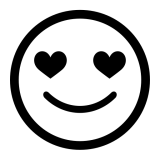 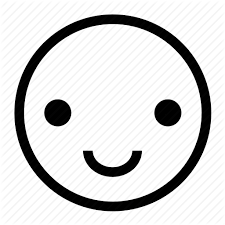 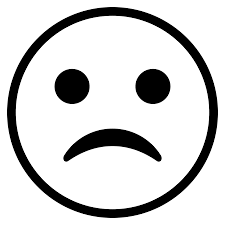 2.3 กรอบและแนวทางในการติดตามและประเมินผลคณะกรรมการติดตามและประเมินผลแผนพัฒนาองค์การบริหารส่วนตำบลหนองงูเหลือม ได้กำหนดกรอบและแนวทางในการติดตามและประเมินผลแผนพัฒนาขององค์การบริหารส่วนตำบลหนองงูเหลือม โดยอาศัยหนังสือกระทรวงมหาดไทย และคู่มือของกรมส่งเสริมการปกครองท้องถิ่น ดังนี้หนังสือกระทรวงมหาดไทย ด่วนที่สุด ที่ มท ๐๘๑๐.๒/ว ๔๘๓๐ ลงวันที่ ๒๒ พฤศจิกายน ๒๕๕๖ เรื่อง แนวทางและหลักเกณฑ์การจัดทำและประสานแผนพัฒนาสามปี (พ.ศ. ๒๕๕๘ – ๒๕๖๐) ขององค์กรปกครองส่วนท้องถิ่นหนังสือกระทรวงมหาดไทย ด่วนที่สุด ที่ มท ๐๘๑๐.๒/ว ๐๗๐๓ ลงวันที่ ๒ กุมภาพันธ์ ๒๕๕๘ เรื่อง แนวทางและหลักเกณฑ์การจัดทำและประสานแผนพัฒนาสามปีขององค์กรปกครองส่วนท้องถิ่นหนังสือกระทรวงมหาดไทย ด่วนที่สุด ที่ มท ๐๘๑๐.๒/ว ๐๖๐๐ ลงวันที่ ๒๙ มกราคม ๒๕๕๙ เรื่อง แนวทางและหลักเกณฑ์การจัดทำและประสานแผนพัฒนาท้องถิ่นขององค์กรปกครองส่วนท้องถิ่นหนังสือกระทรวงมหาดไทย ด่วนที่สุด ที่ มท ๐๘๑๐.๓/ว ๕๗๙๗ ลงวันที่ ๑๐ ตุลาคม ๒๕๕๙ เรื่อง ซักซ้อมแนวทางการจัดทำและประสานแผนพัฒนาท้องถิ่นสี่ปี (พ.ศ. ๒๕๖๑ – ๒๕๖๔) ตามระเบียบกระทรวงมหาดไทย ว่าด้วยการจัดทำแผนขององค์กรปกครองส่วนท้องถิ่น (ฉบับที่ ๒) พ.ศ. ๒๕๕๙คู่มือการติดตามและประเมินผลการจัดทำและแปลงแผนไปสู่การปฏิบัติขององค์กรปกครองส่วนท้องถิ่น (โดยกรมส่งเสริมการปกครองท้องถิ่นร่วมกับมหาวิทยาลัยธรรมศาสตร์) ตามหนังสือกระทรวงมหาดไทยและคู่มือดังกล่าวคณะกรรมการจึงได้กำหนดกรอบและแนวทางในการติดตามและประเมินผล ดังนี้๓.๑ กรอบเวลา (time & timeframe) ความสอดคล้อง (relevance) ความพอเพียง(adequacy) ความก้าวหน้า (progress) ประสิทธิภาพ (efficiency) ประสิทธิผล (effectiveness) ผลลัพธ์และผลผลิต (outcome and output) การประเมินผลกระทบการประเมินผลกระบวนการ (process evaluation) มีรายละเอียดดังนี้(๑) กรอบเวลา (time & timeframe)การดำเนินโครงการเป็นไปตามห้วงเวลาที่กำหนดเอาไว้ในแผนการดำเนินงานหรือไม่ และเป็นห้วงเวลาที่ดำเนินการเหมาะสมถูกต้องหรือไม่ มีความล่าช้าเกิดขึ้นหรือไม่(๒) ความสอดคล้อง (relevance) มีความสอดคล้องกับแผนพัฒนาเศรษฐกิจและสังคมแห่งชาติ แผนการบริหารราชการแผ่นดิน ยุทธศาสตร์ประเทศ ค่านิยมหลักของคนไทย นโยบายของรัฐบาล ยุทธศาสตร์และนโยบายของคณะรักษาความสงบแห่งชาติ (คสช.) ยุทธศาสตร์การพัฒนากลุ่มจังหวัด ยุทธศาสตร์การพัฒนาจังหวัดยุทธศาสตร์การพัฒนาองค์กรปกครองส่วนท้องถิ่นในเขตจังหวัด แผนพัฒนาอำเภอ แผนพัฒนาตำบล แผนชุมชน แผนเศรษฐกิจพอเพียงท้องถิ่น (ด้านการเกษตรและแหล่งน้ำ) วิสัยทัศน์ พันธกิจ จุดมุ่งหมายเพื่อการพัฒนา แนวทางการพัฒนา นโยบายผู้บริหาร รวมทั้งปัญหา ความต้องการของประชาคมและชุมชน(๓) ความพอเพียง (adequacy)การบรรจุโครงการในแผนพัฒนาเป็นโครงการที่มีความจำเป็นต่อประชาชนในชุมชน สามารถแก้ไขปัญหาที่เกิดขึ้นได้ในชุมชน และสามารถดำเนินการได้ตามอำนาจหน้าที่ของท้องถิ่น โดยคำนึงถึงงบประมาณของท้องถิ่น(๔) ความก้าวหน้า (Progress)พิจารณาถึงความก้าวหน้าในอนาคตของท้องถิ่น โดยพิจารณาจาก๑) ด้านโครงสร้างพื้นฐานมีโครงสร้างพื้นฐานที่ดี มีถนนในการสัญจรไปมาได้สะดวก ปลอดภัย ประชาชนมีน้ำใช้ในการอุปโภค-บริโภคทุกครัวเรือน ประชาชนมีไฟฟ้าใช้ครบทุกครัวเรือน และมีไฟฟ้าสาธารณะครบทุกจุด มีแหล่งน้ำในการเกษตรพอเพียง๒) ด้านงานส่งเสริมคุณภาพชีวิตเด็กได้รับการศึกษาขั้นพื้นฐานทุกคน ผู้สูงอายุ ผู้พิการ ผู้ป่วยเอดส์ผู้ด้อยโอกาสได้รับการดูแลอย่างทั่วถึง กลุ่มอาชีพมีความแข้งแข็ง โรคติดต่อ โรคระบาด โรคอุบัติใหม่ลดลง      สภาพความเป็นอยู่ดีขึ้น มีที่อยู่อาศัยที่มีสภาพมั่นคงแข็งแรง ประชาชนมีสุขภาพร่างกายแข็งแรง๓) ด้านการจัดระเบียบชุมชนและการรักษาความสงบเรียบร้อยประชาชนได้รับความปลอดภัยในชีวิตและทรัพย์สิน ชุมชนปลอดยาเสพติด        ปลอดการพนัน อบายมุข การทะเลาะวิวาท๔) ด้านเศรษฐกิจ พาณิชยกรรม และการท่องเที่ยวมีการขยายตัวทางเศรษฐกิจ การพาณิชยกรรมเพิ่มมากขึ้น มีการท่องเที่ยวในท้องถิ่นเพิ่มมากขึ้น ประชาชนมีรายได้เพิ่มขึ้นและเพียงพอในการดำรงชีวิต๕) ด้านทรัพยากรธรรมชาติและสิ่งแวดล้อมทรัพยากรธรรมชาติไม่ถูกทำลาย สภาพแวดล้อมในชุมชนดีขึ้น ปราศจากมลภาวะที่เป็นพิษ ขยะในชุมชนลดลงและถูกกำจัดอย่างเหมาะสม ปริมาณน้ำเสียลดลง ระบบการระบายน้ำดีขึ้น๖) ด้านศิลปะ วัฒนธรรม จารีตประเพณีและภูมิปัญญาท้องถิ่นศิลปะ วัฒนธรรม จารีตประเพณี และภูมิปัญญาท้องถิ่นยังคงอยู่ และได้รับการส่งเสริมอนุรักษ์สู่คนรุ่นต่อไป ประชาชน เด็กและเยาวชนในท้องถิ่นมีจิตสำนึก เกิดความตระหนัก และเข้ามามีส่วนร่วมในการอนุรักษ์ ฟื้นฟู และสืบสานภูมิปัญญาและคุณค่าความหลากหลายทางวัฒนธรรม ทั้งที่เป็นชีวิต ค่านิยมที่ดีงาม และความเป็นไทย รวมทั้งได้เรียนรู้ความสำคัญ      รู้จักวิถีชีวิต รู้ถึงคุณค่าของประวัติศาสตร์ในท้องถิ่น ความเป็นมาและวัฒนธรรมประเพณีของท้องถิ่น อันจะสร้างความภูมิใจและจิตสำนึกในการรักษาวัฒนธรรมประเพณีของท้องถิ่นสืบไป(๕) ประสิทธิภาพ (efficiency)ติดตามและประเมินโครงการที่ดำเนินการว่าสามารถดำเนินการได้บรรลุวัตถุประสงค์หรือไม่มีผลกระทบเกิดขึ้นหรือไม่ ผู้เข้าร่วมโครงการมีความพึงพอใจหรือไม่ การดำเนินโครงการสามารถแก้ไขปัญหาของชุมชนได้หรือไม่ งบประมาณถูกใช้ไปอย่างประหยัดและคุ้มค่า ทรัพย์สินสิ่งของ เช่น วัสดุ อุปกรณ์ ครุภัณฑ์ ถูกใช้ไปอย่างคุ้มค่า มีการบำรุงรักษาและซ่อมแซม มีการปรับปรุงหรือไม่(๖) ประสิทธิผล (effectiveness)ประชาชนมีความพึงพอใจมากน้อยเพียงใด ปัญหาของหมู่บ้านประชาชนได้รับการแก้ไขหรือไม่ มีผลกระทบต่อประชาชนในชุมชนหรือไม่(๗) ผลลัพธ์และผลผลิต (outcome and output)ประชาชน หมู่บ้าน ได้รับอะไรจากการดำเนินโครงการขององค์การบริหารส่วนตำบล ซึ่งส่งผลไปถึงการพัฒนาจังหวัด ภูมิภาคและระดับประเทศ(๘) การประเมินผลกระทบการประเมินผลกระบวนการ (process evaluation)เป็นการประเมินถึงผลกระทบต่อชุมชนและสังคมและหน่วยงานที่เกี่ยวข้อง โดยพิจารณาถึงผลกระทบต่อสุขภาพของประชาชน สังคม สภาพแวดล้อม สิ่งแวดล้อม ธรรมชาติ เศรษฐกิจ ว่ามีผลกระทบเกิดขึ้นอย่างไร สาเหตุจากอะไร ประเมินผลกระบวนการการดำเนินงานโครงการ กระบวนการเหมาะสม ถูกต้องหรือไม่๓.๒ การวิเคราะห์สภาพแวดล้อมของท้องถิ่นคณะกรรมการติดตามและประเมินผลแผนพัฒนา ดำเนินการวิเคราะห์สภาพแวดล้อมท้องถิ่น ในระดับหมู่บ้านและทั้งในเขตองค์กรปกครองส่วนท้องถิ่น และรวมทั้งตำบล ซึ่งมีปฏิสัมพันธ์ซึ่งกันและกันกับสภาพแวดล้อมภายใต้สังคมที่เป็นทั้งระบบเปิดมากกว่าระบบปิดในปัจจุบัน โดยการวิเคราะห์สภาพแวดล้อมเป็นการวิเคราะห์สภาพแวดล้อมทั้งภายนอกและภายใน ดังนี้(๑) การวิเคราะห์สภาพแวดล้อมภายนอกคณะกรรมการติดตามและประเมินผลแผนพัฒนา ดำเนินการวิเคราะห์สภาพแวดล้อมภายนอก เป็นการตรวจสอบ ประเมินและกรองปัจจัยหรือข้อมูลจากสภาพแวดล้อมภายนอกที่มีผลกระทบต่อท้องถิ่น เช่น สภาพเศรษฐกิจ เทคโนโลยี การเมือง กฎหมาย สังคม สิ่งแวดล้อม วิเคราะห์เพื่อให้เกิดการบูรณาการ (integration) ร่วมกันกับองค์กรปกครองส่วนท้องถิ่น หน่วยงานราชการหรือรัฐวิสาหกิจการวิเคราะห์สภาพภายนอกนี้ เป็นการระบุถึงโอกาสและอุปสรรคที่จะต้องดำเนินการและแก้ไขปัญหาที่เกิดขึ้น(๒) การวิเคราะห์สภาพแวดล้อมภายในเป็นการตรวจสอบ ประเมินและกรองปัจจัยหรือข้อมูลจากสภาพแวดล้อมในท้องถิ่น ปัจจัยใดเป็นจุดแข็งหรือจุดอ่อนที่องค์กรปกครองส่วนท้องถิ่นจะแสวงหาโอกาสพัฒนาและหลีกเลี่ยงอุปสรรคที่อาจจะเกิดขึ้นได้ ซึ่งการติดตามและประเมินผลโดยกำหนดให้มีการวิเคราะห์สภาพแวดล้อมภายใน สามารถทำได้หลายแนวทาง เช่น การวิเคราะห์ห่วงโซ่แห่งคุณค่าภายในท้องถิ่น (value-chain analysis) การวิเคราะห์ปัจจัยภายในตามสายงาน (scanning functional resources) เป็นการวิเคราะห์ ตรวจสอบ ติดตามองค์กรปกครองส่วนท้องถิ่นเพื่อวิเคราะห์ถึงจุดแข็งและจุดอ่อน๓.๓ การติดตามประเมินผลแผนพัฒนาขององค์การบริหารส่วนตำบลหนองงูเหลือมติดตามและประเมินผลแผนยุทธศาสตร์การพัฒนา (พ.ศ. ๒๕๕๙ – ๒๕๖๓)ติดตามและประเมินผลแผนพัฒนาสามปี (พ.ศ. ๒๕๖๐–๒๕๖๒)๓.๔ ดำเนินการตรวจสอบในระหว่างการดำเนินโครงการพัฒนาและกิจกรรมที่ดำเนินการจริงทั้งหมดในพื้นที่ขององค์กรปกครองส่วนท้องถิ่นประจำปีงบประมาณนั้น ว่าสามารถเป็นไปตามเป้าหมายที่ตั้งไว้หรือไม่๓.๕ สรุปผลการดำเนินโครงการในแผนพัฒนา๓.๖ สรุปผลการประเมินความพึงพอใจ๓.๗ เปรียบเทียบผลการดำเนินงานในปีที่ผ่านมาและในปีปัจจุบัน๓.๘ เสนอแนะความคิดเห็นที่ได้จากการติดตามและประเมินผล2.4 กำหนดเครื่องมือที่ใช้ในการติดตามและประเมินผล		คณะกรรมการติดตามและประเมินผลแผนพัฒนาท้องถิ่นขององค์การบริหารส่วนตำบล       หนองงูเหลือมกำหนดเครื่องมือที่ใช้ในการติดตามและประเมินผล ดังนี้		3.1	การทดสอบและการวัด (Tests & Measurements) วิธีการนี้จะทำการทดสอบและวัดผล เพื่อดูระดับการเปลี่ยนแปลง ซึ่งรวมถึงแบบทดสอบต่าง ๆ การประเมินการปฏิบัติงาน และแนวทางการวัด จะใช้เครื่องมือใดในการทดสอบและการวัดนั้นเป็นไปตามความเหมาะสมของโครงการพัฒนาท้องถิ่น เช่น โครงการก่อสร้างถนน คสล.  จะใช้การวัด กว้าง ยาว หนา เป็นต้น		3.2	การสัมภาษณ์ (Interviews) อาจเป็นการสัมภาษณ์เดี่ยว หรือกลุ่มก็ได้ การสัมภาษณ์เป็นการยืนยันว่า ผู้มีส่วนเกี่ยวข้อง ผู้ได้รับผลกระทบมีความเกี่ยวข้องและได้รับผลกระทบในระดับใด  โดยทั่วไปการสัมภาษณ์ถูกแบ่งออกเป็น 2 ประเภท คือ การสัมภาษณ์แบบเป็นทางการหรือกึ่งทางการ (formal or semi-formal interview) ซึ่งใช้แบบสัมภาษณ์แบบมีโครงสร้าง (structure interviews) ดำเนินการสัมภาษณ์ และการสัมภาษณ์แบบไม่เป็นทางการ (informal interview) ซึ่งคล้าย ๆ กับการพูดสนทนาอย่างไม่มีพิธีรีตอง ไม่เคร่งครัดในขั้นตอน			3.3	การสังเกต (Observations) คณะกรรมการติดตามและประเมินผลแผนพัฒนาองค์การบริหารส่วนตำบลหนองงูเหลือม ใช้การสังเกตเพื่อเฝ้าดูว่ากำลังเกิดอะไรขึ้นกับการพัฒนาท้องถิ่นขององค์การบริหารส่วนตำบลหนองงูเหลือม มีการบันทึกการสังเกต แนวทางในการสังเกต และกำหนดการดำเนินการสังเกต (1) การสังเกตแบบมีส่วนร่วม (Participant observation) เป็นวิธีการสังเกตที่คณะกรรมการติดตามและประเมินผลเข้าไปใช้ชีวิตร่วมกับประชาชาชนในหมู่บ้าน   มีกิจกรรมร่วมกัน (2) การสังเกตแบบไม่มีส่วนร่วม (Non-participant observation) หรือการสังเกตโดยตรง (Direct observation) เป็นการสังเกต บันทึกลักษณะทางกายภาพ โครงสร้าง และความสัมพันธ์ของผู้มีส่วนได้เสียในองค์การบริหารส่วนตำบลหนองงูเหลือม  		3.4	การสำรวจ (surveys) ในที่นี่หมายถึง การสำรวจเพื่อประเมินความคิดเห็น การรับรู้  ทัศนคติ ความพึงพอใจ ความจำเป็น ความต้องการของประชาชนในตำบลหนองงูเหลือม  คณะกรรมการติดตามและประเมินผลแผนพัฒนาองค์การบริหารส่วนตำบลหนองงูเหลือมจะมีการบันทึกการสำรวจ และทิศทางการสำรวจไว้เป็นหลักฐาน		3.5	เอกสาร (Documents) การติดตามและประเมินผลยุทธศาสตร์และโครงการมีความจำเป็นอย่างยิ่งที่จะต้องใช้เอกสาร ซึ่งเป็นเอกสารที่เกี่ยวข้องกับยุทธศาสตร์การพัฒนา ปัญหาความต้องการของประชาชนในท้องถิ่น สาเหตุของปัญหา แนวทางการแก้ไขปัญหาหรือแนวทางการพัฒนา ตลอดจนเป้าประสงค์ ค่าเป้าหมาย กลยุทธ์ แผนงาน ผลผลิตหรือโครงการ วิสัยทัศน์ขององค์การบริหารส่วนตำบลหนองงูเหลือม1. ผลการพิจารณาการติดตามและประเมินผลยุทธศาสตร์เพื่อความสอดคล้องแผนพัฒนาท้องถิ่น		1.1	สรุปคะแนนประเมินผลยุทธศาสตร์ผลการให้คะแนนยุทธศาสตร์ขององค์การบริหารส่วนตำบลหนองงูเหลือม  เมื่อวันที่ 10 พฤศจิกายน  2562 เป็นดังนี้1.2  ข้อมูลสภาพทั่วไปและข้อมูลพื้นฐาน	รายละเอียดการให้คะแนนยุทธศาสตร์ขององค์การบริหารส่วนตำบลหนองงูเหลือมในแต่ละประเด็นเป็นดังนี้		สรุปความเห็นและข้อเสนอแนะในภาพรวมของข้อมูลสภาพทั่วไปและข้อมูลพื้นฐานขององค์การบริหารส่วนตำบลหนองงูเหลือม		พบว่าข้อมูลสภาพทั่วไปมีความครอบคลุม  ครบถ้วน  ทั้งข้อมูลด้านกายภาพ  ภูมิศาสตร์ต่าง ๆ  การเมืองการปกครอง  สภาพสังคม   บริการพื้นฐานในพื้นที่  ระบบเศรษฐกิจ  ศาสนาและวัฒนธรรม            ทรัพยากรธรรมชาติ และฐานข้อมูลที่สำคัญอื่น ๆ 1.3     การวิเคราะห์สภาวการณ์และศักยภาพ		ข้อมูลการวิเคราะห์สภาวการณ์และศักยภาพภายในองค์การบริหารส่วนตำบลหนองงูเหลือม ได้มีการนำเสนอข้อมูลต่างๆที่เกี่ยวข้องไว้ได้ครบถ้วน เพียงพอในการนำไปเป็นข้อมูลในการวิเคราะห์เพี่อวางแผนพัฒนาท้องถิ่น		1.4	ยุทธศาสตร์		สรุปความเห็นและข้อเสนอแนะในภาพรวมของยุทธศาสตร์		จัดทำแผนพัฒนาท้องถิ่นขององค์การบริหารส่วนตำบลหนองงูเหลือม มีความสัมพันธ์กับแผนยุทธศาสตร์ชาติ 20  แผนพัฒนาเศรษฐกิจและสังคมแห่งชาติ ฉบับที่ 12  ยุทธศาสตร์กลุ่มจังหวัด/จังหวัด ยุทธศาสตร์การพัฒนาขององค์กรปกครองส่วนท้องถิ่นในเขตจังหวัดนครราชสีมา2. ผลการพิจารณาการติดตามและประเมินผลโครงการเพื่อความสอดคล้องแผนพัฒนาท้องถิ่น		2.1	สรุปคะแนนประเมินผลโครงการผลการให้คะแนนโครงการขององค์การบริหารส่วนตำบลหนองงูเหลือม เมื่อวันที่  10 พฤศจิกายน 2562 เป็นดังนี้2.2  การสรุปสถานการณ์การพัฒนา	รายละเอียดการให้คะแนนโครงการขององค์การบริหารส่วนตำบลหนองงูเหลือมในแต่ละประเด็นเป็นดังนี้2.3   การประเมินผลการนำแผนพัฒนาท้องถิ่นไปปฏิบัติในเชิงปริมาณ2.4	การประเมินผลการนำแผนพัฒนาท้องถิ่นไปปฏิบัติในเชิงคุณภาพ		2.5 	แผนงานและยุทธศาสตร์การพัฒนา		2.6 โครงการพัฒนาสรุปผลการพัฒนาท้องถิ่นในภาพรวมสรุปรายงานผลการติดตามและประเมินผลแผนพัฒนาท้องถิ่น (รอบปีงบประมาณ พ.ศ. ๒๕๖2)	จากการประเมินและติดตามโครงการ / กิจกรรมในแผนพัฒนาท้องถิ่น (พ.ศ. ๒๕๖๑ – ๒๕๖5) ที่ดำเนินงานโดย องค์การบริหารส่วนตำบลหนองงูเหลือม เฉพาะโครงการในปีงบประมาณ พ.ศ. ๒๕๖2 สามารถสรุปได้ดังนี้จำนวนโครงการ / กิจกรรมทั้งหมด ในปีงบประมาณ ๒๕๖2 มีจำนวนทั้งสิ้น 213 โครงการ (คิดเป็นร้อยละ ๑๐๐)จำนวนโครงการ / กิจกรรมที่ดำเนินการแล้วเสร็จ ในปีงบประมาณ ๒๕๖2 มีจำนวนทั้งสิ้น    69 โครงการ (คิดเป็นร้อยละ 32.39)จำนวนโครงการ / กิจกรรมที่อยู่ระหว่างดำเนินการ ในปีงบประมาณ ๒๕๖2 (ไม่มีโครงการที่อยู่ระหว่างดำเนินการ)จำนวนโครงการ / กิจกรรมที่ยังไม่ได้ดำเนินการ ในปีงบประมาณ ๒๕๖2  มีจำนวนทั้งสิ้น      144 โครงการ (คิดเป็นร้อยละ 67.60)ไม่มีจำนวนโครงการ / กิจกรรมใดที่ถูกยกเลิก ในปีงบประมาณ ๒๕๖22. ข้อเสนอแนะและความคิดเห็นจากการติดตามและประเมินผลแผนพัฒนาตามแนวทางการจัดทำและประสานแผนพัฒนาท้องถิ่น (พ.ศ. 2561-2564) และระเบียบกระทรวงมหาดไทยว่าด้วยการจัดทำแผนพัฒนาขององค์กรปกครองส่วนท้องถิ่น พ.ศ. 2548 และที่แก้ไขเพิ่มเติมถึงฉบับที่ 3 พ.ศ. 2561 ทางคณะกรรมการจึงเสนอแนวทาง    การจัดทำแผนพัฒนาท้องถิ่นดังนี้๑. เนื่องด้วยปัญหาและความต้องการของประชาชนในหมู่บ้านที่จะต้องดำเนินการแก้ไขนั้นมีอยู่เป็นจำนวนมาก จึงควรให้องค์การบริหารส่วนตำบลหนองงูเหลือม พิจารณาโครงการที่จำเป็นต้องดำเนินการตามความเร่งด่วน และเร่งรัดให้มีการดำเนินโครงการ /กิจกรรม ที่ตั้งในข้อบัญญัติงบประมาณรายจ่ายให้สามารถดำเนินการได้ในปีงบประมาณนั้น และให้พิจารณาทบทวนแผนพัฒนาท้องถิ่น เพื่อให้สอดคล้องกับงบประมาณขององค์การบริหารส่วนตำบลหนองงูเหลือมและเป็นไปตามความเหมาะสมและถูกต้อง๒. ในการแก้ไขปัญหาเรื่องงบประมาณไม่เพียงพอต่อการดำเนินโครงการต่าง ๆ        ให้องค์การบริหารส่วนตำบลหนองงูเหลือม นำโครงการที่เกินขีดความสามารถขององค์การ    ไปประสานกับหน่วยงานอื่นที่เกี่ยวข้อง เพื่อขอรับการสนับสนุนงบประมาณในการดำเนินการต่อไป3. เพื่อให้ประชาชนได้รับความสะดวก รวดเร็ว และถูกต้องในการเข้ารับบริการต่าง ๆ องค์การบริหารส่วนตำบลหนองงูเหลือมควรพิจารณาจัดบริการประชาชนในเชิงรุกมากขึ้น ยุทธศาสตร์ปีที่ ๑ / พ.ศ. ๒๕๖๑ปีที่ ๑ / พ.ศ. ๒๕๖๑ปีที่ ๒ / พ.ศ. ๒๕๖๒ปีที่ ๒ / พ.ศ. ๒๕๖๒ปีที่ ๓ / พ.ศ. ๒๕๖๓ปีที่ ๓ / พ.ศ. ๒๕๖๓ปีที่ ๔ / พ.ศ. ๒๕๖๔ปีที่ ๔ / พ.ศ. ๒๕๖๔รวมสี่ปีรวมสี่ปียุทธศาสตร์จำนวนโครงการงบประมาณ(บาท)จำนวนโครงการงบประมาณ(บาท)จำนวนโครงการงบประมาณ(บาท)จำนวนโครงการงบประมาณ(บาท)จำนวนโครงการงบประมาณ(บาท)๑. การพัฒนาการเกษตร5410,0005410,0004310,0004310,000181,440,000๒. การพัฒนาแหล่งน้ำ114,903,68051,805,00081,594,40092,038,6003310,341,680๓. การพัฒนาสังคม311,805,700311,805,700311,805,700311,805,7001247,222,800๔. การพัฒนาโครงสร้างพื้นฐาน157151,554,18090155,468,18586158,383,80070150,943,350403616,349,515๕. การพัฒนาการศึกษา ศาสนา       วัฒนธรรม กีฬา และการท่องเที่ยว227,172,000206,684,000206,686,000207,016,0008227,558,000๖. การบริหารจัดการ204,443,000194,403,000163,483,000194,403,0007416,732,000๗. การอนุรักษ์ทรัพยากรธรรมชาติ       และสิ่งแวดล้อม8630,0008630,0008630,0008630,000322,520,000๘. การรักษาความปลอดภัยในชีวิต        และและทรัพย์สิน11807,00011807,00011807,00011807,000443,228,000รวม265171,725,560189172,012,885184173,699,900172167,953,650810685,391,995ยุทธศาสตร์จำนวนโครงการที่ดำเนินการแล้วเสร็จจำนวนโครงการที่ดำเนินการแล้วเสร็จจำนวนโครงการที่อยู่ระหว่างดำเนินการจำนวนโครงการที่อยู่ระหว่างดำเนินการจำนวนโครงการที่ยังไม่ได้ดำเนินการจำนวนโครงการที่ยังไม่ได้ดำเนินการจำนวนโครงการที่มี่การยกเลิกโครงการจำนวนโครงการที่มี่การยกเลิกโครงการจำนวนโครงการทั้งหมดจำนวนโครงการทั้งหมดยุทธศาสตร์จำนวนร้อยละจำนวนร้อยละจำนวนร้อยละจำนวนร้อยละจำนวนร้อยละ๑. การพัฒนาการเกษตร12000480	--5100๒. การพัฒนาแหล่งน้ำ218.1800981.82--11100๓. การพัฒนาสังคม311000000--31100๔. การพัฒนาโครงสร้างพื้นฐาน127.64138.2913284.07--157100๕. การพัฒนาการศึกษา ศาสนา       วัฒนธรรม กีฬา และการท่องเที่ยว2090.900029.10--22100๖. การบริหารจัดการ168000420--20100๗. การอนุรักษ์ทรัพยากรธรรมชาติ    และสิ่งแวดล้อม562.5000337.50--8100๘. การรักษาความปลอดภัยในชีวิต     และทรัพย์สิน872.7200327.28--11100รวม9535.85134.9015759.25--265๑๐๐ยุทธศาสตร์งบปกติ(บาท)เงินสะสม(บาท)เงินอุดหนุน(บาท)รวมจำนวนเงินแต่ละยุทธศาสตร์(บาท)๑. การพัฒนาการเกษตร----๒. การพัฒนาแหล่งน้ำ----๓. การพัฒนาด้านสังคม138,145-75,500213,645๔. การพัฒนาโครงสร้างพื้นฐาน6,688,873-๕,๙๙๒,๐๐๐12,680,873๕. การพัฒนาการศึกษา ศาสนา    วัฒนธรรม กีฬาและการท่องเที่ยว915,821-๒,๓๕๐,๐๐๐3,265,821๖. การบริหารจัดการ1,112,737--1,112,737๗. การอนุรักษ์ทรัพยากรธรรมชาติ     และสิ่งแวดล้อม131,658.๖๐--131,658.๖๐๘. การรักษาความปลอดภัยในชีวิต    และทรัพย์สิน339,835--339,835รวมทั้งสิ้น (บาท)9,327,070-8,417,5๐๐17,744,570โครงการผลการดำเนินงานผลการดำเนินงานผลการดำเนินงานงบประมาณงบประมาณโครงการดำเนินการเสร็จแล้วอยู่ในระหว่างดำเนินการยังไม่ได้ดำเนินการงบประมาณที่ได้รับจัดสรร(บาท)งบประมาณที่ลงนามในสัญญา(บาท)๑. โครงการก่อสร้างอาคาร    ศูนย์พัฒนาเด็กเล็ก (สถ.ศพด.๓)๓,๐๐๑,๘๐๐ ๒,๓๕๐,๐๐๐๒. โครงการก่อสร้างถนน คสล. ม.๓    สายทางนานายเต็มถึงสระวัดรวง๑,๑๖๗,๒๐๐๗๔๐,๐๐๐๓. โครงการปรับปรุงซ่อมแซมประปา     หมู่บ้านแบบผิวดินขนาดใหญ่มาก     ม.๑๓ บ้านโพธิ์ปรือแวง๕,๐๓๐,๐๐๐๓,๙๕๕,๐๐๐๔. โครงการก่อสร้างถนน คสล. บ้าน     หนองแดง ม.๑๕  สายทางหน้าวัด      หนองแดง ถึง โรงงานชุนฮง๒,๐๓๔,๐๐๐๑,๒๙๗,๐๐๐5. โครงการปรับสภาพแวดล้อมที่อยู่      อาศัยสำหรับคนพิการ และ       ผู้สูงอายุ40,00040,0006. โครงการป้องกันและแก้ไขปัญหา     เด็ก เยาวชน ตั้งครรภ์ไม่พร้อมและ    โรคเอดส์35,585.2035,500รวมรวมรวมรวม11,308,5858,417,500ลำดับปัญหาและอุปสรรคการปรับปรุงแก้ไข / ข้อเสนอแนะ๑.มีปัญหาและความต้องการของหมู่บ้านที่จะต้องดำเนินการอยู่เป็นจำนวนมากให้ อบต.พิจารณาโครงการที่จำเป็นต้องดำเนินการตามความเร่งด่วน และเร่งรัดให้มีการดำเนินโครงการ/กิจกรรม ที่ตั้งในข้อบัญญัติงบประมาณรายจ่ายให้สามารถดำเนินการได้ในปีงบประมาณนั้น๒.อบต. มีงบประมาณไม่เพียงพอต่อการดำเนินงานแก้ไขปัญหาและความต้องการของประชาชนในหมู่บ้านได้ทั้งหมดนำโครงการที่เกินขีดความสามารถของ อบต. ไปประสานกับหน่วยงานอื่นที่เกี่ยวข้องเพื่อขอรับ   การสนับสนุนงบประมาณในการดำเนินการต่อไป		ประเด็นการประเมินมีการดำเนินงานไม่มีการดำเนินงานส่วนที่ ๑ คณะกรรมการพัฒนาท้องถิ่น๑. มีการจัดตั้งคณะกรรมการพัฒนาท้องถิ่นเพื่อจัดทำแผนพัฒนาท้องถิ่น๒. มีการจัดประชุมคณะกรรมการพัฒนาท้องถิ่นเพื่อจัดทำแผนพัฒนาท้องถิ่น๓. มีการประชุมอย่างต่อเนื่องสม่ำเสมอ๔. มีการจัดตั้งคณะกรรมการสนับสนุนการจัดทำแผนพัฒนาท้องถิ่น๕. มีการจัดประชุมคณะกรรมการสนับสนุนท้องถิ่นเพื่อจัดทำแผนพัฒนาท้องถิ่น๖. มีคณะกรรมการพัฒนาท้องถิ่นและประชาคมท้องถิ่นพิจารณาร่างแผน      ยุทธศาสตร์การพัฒนาส่วนที่  ๒ การจัดทำแผนการพัฒนาท้องถิ่น๗. มีการรวบรวมข้อมูลและปัญหาสำคัญของท้องถิ่นมาจัดทำฐานข้อมูล๘. มีการเปิดโอกาสให้ประชาชนเข้ามามีส่วนร่วมในการจัดทำแผน๙. มีการวิเคราะห์ศักยภาพของท้องถิ่น (SWOT) เพื่อประเมินสถานภาพการ     พัฒนาท้องถิ่น๑๐. มีการกำหนดวิสัยทัศน์และภารกิจหลักการพัฒนาท้องถิ่นที่สอดคล้องกับ       ศักยภาพของท้องถิ่น๑๑. มีการกำหนดวิสัยทัศน์และภารกิจหลักการพัฒนาท้องถิ่นที่สอดคล้องกับ      ยุทธศาสตร์จังหวัด๑๒. มีการกำหนดจุดมุ่งหมายเพื่อการพัฒนาที่ยั่งยืน๑๓. มีการกำหนดเป้าหมายพัฒนาท้องถิ่น๑๔. มีการกำหนดยุทธศาสตร์การพัฒนาและแนวทางการพัฒนา๑๕. มีการกำหนดยุทธศาสตร์ที่สอดคล้องกับยุทธศาสตร์ของจังหวัด๑๖. มีการอนุมัติและประกาศใช้แผนยุทธศาสตร์การพัฒนา๑๗. มีการจัดทำบัญชีกลุ่มโครงการในแผนยุทธศาสตร์ ๑๘. มีการกำหนดรูปแบบการติดตามประเมินผลแผนยุทธศาสตร์มีการดำเนินการครบถ้วนทุกขั้นตอนยุทธศาสตร์ปีที่ ๑ / พ.ศ. ๒๕๖๑ปีที่ ๑ / พ.ศ. ๒๕๖๑ปีที่ ๒ / พ.ศ. ๒๕๖๒ปีที่ ๒ / พ.ศ. ๒๕๖๒ปีที่ ๓ / พ.ศ. ๒๕๖๓ปีที่ ๓ / พ.ศ. ๒๕๖๓ปีที่ ๔ / พ.ศ. ๒๕๖๔ปีที่ ๔ / พ.ศ. ๒๕๖๔รวมสี่ปีรวมสี่ปียุทธศาสตร์จำนวนโครงการงบประมาณ(บาท)จำนวนโครงการงบประมาณ(บาท)จำนวนโครงการงบประมาณ(บาท)จำนวนโครงการงบประมาณ(บาท)จำนวนโครงการงบประมาณ(บาท)๑. การพัฒนาการเกษตร5410,0005410,0004310,0004310,000181,440,000๒. การพัฒนาแหล่งน้ำ114,903,68082,065,00081,594,40092,038,6003310,341,680๓. การพัฒนาสังคม311,805,700311,805,700311,805,700311,805,7001247,222,800๔. การพัฒนาโครงสร้างพื้นฐาน157151,554,18010444,113,67586158,383,80070150,943,350403616,349,515๕. การพัฒนาการศึกษา ศาสนา       วัฒนธรรม กีฬา และการท่องเที่ยว227,172,000257,679,240206,686,000207,016,0008227,558,000๖. การบริหารจัดการ204,443,000214,403,000163,483,000194,403,0007416,732,000๗. การอนุรักษ์ทรัพยากรธรรมชาติ       และสิ่งแวดล้อม8630,0008630,0008630,0008630,000322,520,000๘. การรักษาความปลอดภัยในชีวิต        และและทรัพย์สิน11807,00011807,00011807,00011807,000443,228,000รวม265171,725,56021361,913,615184173,699,900172167,953,650810685,391,995ยุทธศาสตร์โครงการตามแผนพัฒนาท้องถิ่นโครงการตามแผนพัฒนาท้องถิ่นการจัดทำงบประมาณ (ข้อบัญญัติ)การจัดทำงบประมาณ (ข้อบัญญัติ)จำนวนโครงการที่ดำเนินการได้จริงจำนวนโครงการที่ดำเนินการได้จริงยุทธศาสตร์จำนวนโครงการงบประมาณ (บาท)จำนวนโครงการงบประมาณ (บาท)จำนวนโครงการงบประมาณ (บาท)๑. การพัฒนาการเกษตร5410,000130,000--๒. การพัฒนาแหล่งน้ำ82,065,000----๓. การพัฒนาสังคม311,805,7001320,878,0001320,213,620๔. การพัฒนาโครงสร้างพื้นฐาน10444,113,67517*4,692,2๐๐174,622,955.31๕. การพัฒนาการศึกษา ศาสนา       วัฒนธรรม กีฬา และการท่องเที่ยว257,679,240202,516,800192,099,238๖. การบริหารจัดการ214,403,000151,309,0๐๐131,065,973.65๗. การอนุรักษ์ทรัพยากรธรรมชาติ และสิ่งแวดล้อม8630,000410๐,๐๐๐360,080๘. การรักษาความปลอดภัยในชีวิต และทรัพย์สิน11807,000490,๐๐๐483,810รวม21361,913,6157429,616,0006928,145,676.96ยุทธศาสตร์จำนวนโครงการที่ดำเนินการแล้วเสร็จจำนวนโครงการที่ดำเนินการแล้วเสร็จจำนวนโครงการที่อยู่ระหว่างดำเนินการจำนวนโครงการที่อยู่ระหว่างดำเนินการจำนวนโครงการที่ยังไม่ได้ดำเนินการจำนวนโครงการที่ยังไม่ได้ดำเนินการจำนวนโครงการที่มีการยกเลิกโครงการจำนวนโครงการที่มีการยกเลิกโครงการจำนวนโครงการทั้งหมดจำนวนโครงการทั้งหมดยุทธศาสตร์จำนวนร้อยละจำนวนร้อยละจำนวนร้อยละจำนวนร้อยละจำนวนร้อยละ๑. การพัฒนาการเกษตร--005100	--5100๒. การพัฒนาแหล่งน้ำ--008100--8100๓. การพัฒนาสังคม1341.94001858.06--31100๔. การพัฒนาโครงสร้างพื้นฐาน1716.35008783.65--104100๕. การพัฒนาการศึกษา ศาสนา       วัฒนธรรม กีฬา และการท่องเที่ยว198000624--25100๖. การบริหารจัดการ1371.4300838.10--21100๗. การอนุรักษ์ทรัพยากรธรรมชาติ    และสิ่งแวดล้อม35000562.5--8100๘. การรักษาความปลอดภัยในชีวิต     และทรัพย์สิน436.3600763.64--11100รวม6932.390014467.60--213๑๐๐ที่ชื่อโครงการแหล่งที่มางบประมาณจำนวนงบประมาณ(บาท)วัตถุประสงค์ผลผลิตงบประมาณจ่ายจริงเงินคงเหลือ๑.โครงการน้อมนำพระราชดำริ เศรษฐกิจพอเพียง หล่อเลี้ยชุมชนรายได้ อบต.3๐,๐๐๐เพื่อส่งเสริมการใช้ชีวิตตามหลักปรัชญาเศรษฐกิจพอเพียงและลดต้นทุนการผลิตจัดอบรมให้ความรู้เกษตรกรจัดทำแปลงสาธิตตามหลักปรัชญาเศรษฐกิจพอเพียง-30,000รวมยุทธศาสตร์ที่ ๑ ด้านการพัฒนาการเกษตรรวมยุทธศาสตร์ที่ ๑ ด้านการพัฒนาการเกษตร-3๐,๐๐๐---30,000ที่ชื่อโครงการแหล่งที่มางบประมาณจำนวนงบประมาณที่ตั้งไว้(บาท)วัตถุประสงค์ผลผลิตงบประมาณจ่ายจริงเงินคงเหลือ๑.โครงการสงเคราะห์เบี้ยยังชีพผู้ป่วยเอดส์รายได้ อบต.๖๐,๐๐๐เพื่อส่งเสริมและพัฒนาคุณภาพชีวิตของผู้ป่วยเอดส์ผู้ป่วยเอดส์ได้รับสวัสดิการเบี้ยยังชีพเดือนละ ๕๐๐ บาท42,00018,000๒.โครงการสนับสนุนการเสริมสร้างสวัสดิการทางสังคมให้แก่ผู้สูงอายุงบอุดหนุน14,544,0๐๐เพื่อส่งเสริมและพัฒนาคุณภาพชีวิตของผู้สูงอายุ ผู้สูงอายุได้รับสวัสดิการเบี้ยยังชีพเดือนละ ๖๐๐, ๗๐๐, ๘๐๐ และ ๑,๐๐๐ ตามช่วงอายุ14,342,500201,5003.โครงการสนับสนุนเบี้ยยังชีพคนพิการหรือทุพพลภาพงบอุดหนุน5,184,000เพื่อส่งเสริมและพัฒนาคุณภาพชีวิตของผู้พิการหรือทุพพลภาพผู้พิการหรือทุพพลภาพได้รับเบี้ยยังชีพคนพิการเดือนละ 800 บาท4,853,600330,400ที่ชื่อโครงการแหล่งที่มางบประมาณจำนวนงบประมาณที่ตั้งไว้(บาท)วัตถุประสงค์ผลผลิตงบประมาณจ่ายจริงเงินคงเหลือ4.โครงการเตรียมความพร้อมก่อนเข้าสู่วัยผู้สูงอายุ	งบ อบต.๒0,๐๐๐เพื่ออบรมให้ความรู้แก่กลุ่มสตรีให้ทราบถึงหน้าที่ต่อครอบครัวและชุมชนจัดอบรมให้ความรู้เรื่องบทบาทของสตรีต่อครอบครัวและชุมชน19,6004005.โครงการส่งเสริมและพัฒนาคุณภาพชีวิตคนพิการและผู้ดูแลคนพิการงบ อบต.2๕,๐๐๐เพื่อส่งเสริมให้ผู้ที่จะเข้าสู่วัยผู้สูงอายุมีความรู้เกี่ยวกับการเปลี่ยนแปลง และเตรียมตัวเองก่อนเข้าสู่วัยผู้สูงอายุประชาชนผู้มีอายุตั้งแต่ ๔๕-๕๙ ปี และผู้สูงอายุในตำบล หนองงูเหลือม21,4003,6006.โครงการสืบสานประเพณีไทยใส่ใจผู้สูงอายุงบ อบต.60,๐๐๐เพื่อส่งเสริมให้คนพิการและผู้ดูแลมีความเข้าใจและปรับเปลี่ยนพฤติกรรมในการดูแลสุขภาพและฟื้นฟูสมรรถภาพร่างกายและจิตใจ	อบรมให้ความรู้คนพิการและผู้ดูแล ให้เข้าใจและปรับเปลี่ยนพฤติกรรม ในการดูแลสุขภาพและฟื้นฟู สมรรถภาพร่างกายและจิตใจ37,02022,9807.โครงการเฝ้าระวังป้องกัน ปัญหายาเสพติดงบ อบต.3๐,๐๐๐เพื่อป้องกันและแก้ไขปัญหายาเสพติดตามนโยบายรัฐบาล	ทุกหมู่บ้าน18,85011,1508.โครงการพัฒนาสตรีและเสริมสร้างความเข้มแข็งของครอบครัวงบ อบต.25,๐๐๐เพื่อส่งเสริมให้สตรีผู้นำชุมชน และบุคคลในครอบครัวได้รับความรู้ ความเข้าใจถึงปัญหาความรุนแรงต่อ เด็ก สตรีและบุคคลในครอบครัวได้รับความรู้และแนวทางในการป้องกันความรุนแรงต่อเด็ก สตรีและบุคคลในครอบครัวได้-25,0009.โครงการเพิ่มศักยภาพผู้นำชุมชนและประชาชนตำบลหนองงูเหลือมงบ อบต.400,000เพื่อพัฒนาและส่งเสริมการทำงานของภาคีเครือข่ายกลุ่มต่าง ๆ ในตำบลหนองงูเหลือมได้รับความรู้และแนวคิดใหม่ๆ ที่สามารถนำไปพัฒนาศักยภาพการทำงานตนเองต่อชุมชนได้400,000010.โครงการส่งเสริมกิจกรรมโรงเรียนผู้สูงอายุงบ อบต.๒๐,๐๐๐เพื่อส่งเสริมการดำเนินกิจกรรมของชมรมผู้สูงอายุและโรงเรียนผู้สูงอายุนักเรียนโรงเรียนผู้สูงอายุได้รับการส่งเสริมกิจกรรม19,65035011.โครงการเสริมสร้างทักษะด้านอาชีพให้กับประชาชนตำบลหนองงูเหลือมงบ อบต.30,000เพื่อส่งเสริมการสร้างงานสร้างอาชีพ เพิ่มรายได้ลดค่าใช้จ่ายในครัวเรือนให้กับประชาชนตำบลหนองงูเหลือมประชาชนมีอาชีพมีรายได้เพิ่มขึ้น มีคุณภาพชีวิตที่ดีขึ้น30,0000ที่ชื่อโครงการแหล่งที่มางบประมาณจำนวนงบประมาณ(บาท)วัตถุประสงค์ผลผลิตงบประมาณจ่ายจริงเงินคงเหลือ๑2.เงินอุดหนุนสำหรับการดำเนินงานตามแนวทางโครงการพระราชดำริด้านสาธารณสุขเงินอุดหนุน300,000เพื่ออุดหนุนตามโครงการพระราชดำริด้านสาธารณสุขทุกหมู่บ้าน300,0000๑3.วัสดุวิทยาศาสตร์หรือการแพทย์	งบ อบต.18๐,๐๐๐เพื่อจัดซื้อน้ำยาตรวจสารเสพติด	วัคซีนพร้อมอุปกรณ์ ในการป้องกันโรคพิษสุนัขบ้า น้ำยาเคมีกำจัดยุงและแมลง ทรายอะเบท129,00051,000รวมยุทธศาสตร์ที่ ๓ ด้านการพัฒนาสังคมรวมยุทธศาสตร์ที่ ๓ ด้านการพัฒนาสังคม-20,878,0๐๐--20,213,620664,380ที่ชื่อโครงการแหล่งที่มางบประมาณจำนวนงบประมาณ(บาท)วัตถุประสงค์ผลผลิตงบประมาณจ่ายจริงเงินคงเหลือ๑.โครงการก่อสร้างรางระบายน้ำ บ้านโนนหมัน ม.9 สายทางน้ำบ่องบ อบต.303,๐๐๐รางระบายน้ำ กว้าง 0.50 เมตร ลึก 0.50 เมตร ยาว 250 เมตร พร้อมฝาปิด วางท่อ คสล.ชั้น 3 Ø 0.40 เมตร จำนวน 11 ท่อน บ่อพัก จำนวน 4 บ่อ พร้อมฝารางระบายน้ำ กว้าง 5 เมตร ลึก 0.50 เมตรยาว 250 เมตร พร้อมฝาปิด303,0000๒.โครงการซ่อมแซมปรับปรุงหลังคา ระบบระบายน้ำ และพื้นที่รอบอาคารสำนักงาน อบต.หนองงูเหลือมงบ อบต.367,๐๐๐ซ่อมแซมปรับปรุงหลังคา ระบบระบายน้ำ และพื้นที่รอบอาคารสำนักงาน อบต.หนองงูเหลือม1) หลังคาสำนักงานฯ มีความแข็งแรงมากขึ้น2)ระบบระบายน้ำมีประสิทธิภาพมากขึ้น3) มีพื้นที่ใช้สอยรอบอาคารสำนักงานฯ มากขึ้น 367,๐๐๐0๓.โครงการต่อเติมห้องน้ำ-ส้วมรวม อาคารสำนักงาน อบต.หนองงูเหลือมงบ อบต.16๐,๐๐๐เพื่อก่อสร้างห้องน้ำ-ห้องสุขาสำหรับให้บริการประชาชนที่มาติดต่อราชการประชาชนที่มาติดต่อราชการมีห้องน้ำใช้อย่างเพียงพอ16๐,๐๐๐0ที่ชื่อโครงการแหล่งที่มางบประมาณจำนวนงบประมาณ(บาท)วัตถุประสงค์ผลผลิตงบประมาณจ่ายจริงเงินคงเหลือ๔.โครงการปรับปรุงซ่อมแซมถนนเสริมผิวหินคลุก บ้านสลักได ม.14 สายทางคลองน้อยงบ อบต.๓59,8๐๐ปรับปรุงซ่อมแซมถนนเสริมผิวหินคลุก บ้านสลักได ม.14 สายทางคลองน้อย กว้าง 3.50 เมตร ยาว 1,750 เมตร หนา 0.10 เมตร หรือมีปริมาณหินคลุกรวมไม่น้อยกว่า 796.25 ลบ.ม.ถนน คสล. กว้าง 3.50 เมตร ยาว 1,750 เมตร มีสภาพที่ดีขึ้น ประชาชนสามารถใช้ถนนสัญจรไปมาได้โดยสะดวก353,6006,200๕.โครงการปรับปรุงถนนผิวจราจร คสล. เสริมผิวถนนลาดยางแอสฟัลท์ บ้านประกายปรง ม.7 สายทางถนนลาดยางโรงเรียนอำนวยศิลป์-  สารกิจงบ อบต.283,๐๐๐ปรับปรุงผิวจราจรถนน คสล. เสริมผิวถนนลาดยางแอสฟัลท์ กว้าง 5 เมตร ยาว 256 เมตร หนา 0.03 เมตรถนน คสล. เสริมผิวถนนลาดยางแอสฟัลท์ กว้าง 5 เมตร ยาว 256 เมตร หนา 0.03 เมตร มีสภาพที่ดีขึ้น254,00029,000๖.โครงการปรับปรุงถนนเสริมผิว คสล.  บ้านเสม็ด ม.11 สายทางโรงน้ำ ถึง บ้านนางสง่างบ อบต.3๐3,๐๐๐ปรับปรุงถนนเสริมผิว คสล.  บ้านเสม็ด ม.11 สายทางโรงน้ำ ถึง บ้านนางสง่า กว้าง 5 เมตร ยาว 110 เมตร หนา 0.15 เมตรถนนเสริมผิว คสล.  บ้านเสม็ด ม.11 สายทางโรงน้ำ ถึง บ้านนางสง่า กว้าง 5 เมตร ยาว 110 เมตร หนา 0.15 เมตร มีสภาพที่ดีขึ้น3๐3,๐๐๐0๗.โครงการปรับปรุงถนน คสล.        บ้านนาตาวงษ์ ม.8 สายทาง       บ้านนายแจ่มงบ อบต.4๗,1๐๐1) ปรับปรุงถนน คสล.  กว้าง 3 เมตร ยาว 27 เมตร หนา 0.15 เมตร2) วางท่อ คสล. ชั้น 3 ขนาดเส้นผ่านศูนย์กลาง 0.40 เมตร จำนวน 4 ท่อนถนน คสล.  กว้าง 3 เมตร ยาว 27 เมตร หนา 0.15 เมตร มีสภาพที่ดีขึ้น4๗,0๐๐100๘.โครงการปรับปรุงถนนเสริมผิว คสล.  บ้านนาตาวงษ์ ม.8 สายทางบ้านนายสำราญงบ อบต.๑34,๐๐๐ปรับปรุงถนนเสริมผิว คสล.  กว้าง 3.50 เมตร ยาว 70 เมตร หนา 0.15 เมตรถนนเสริมผิว คสล.  กว้าง 3.50 เมตร ยาว 70 เมตร หนา 0.15 เมตร มีสภาพที่ดีขึ้น๑34,๐๐๐600๙.โครงการปรับปรุงถนนเสริมผิว คสล.  บ้านนาตาวงษ์ ม.8 สายทางบ้านหมอสุงบ อบต.161,3๐๐1) ปรับปรุงถนนเสริมผิว คสล. กว้าง 4เมตร ยาว 71 เมตร หนา 0.15 เมตร2) วางท่อ คสล. ชั้น 3 ขนาดเส้นผ่านศูนย์กลาง 0.40 เมตร จำนวน 9 ท่อน1) ถนนเสริมผิว คสล. กว้าง 4เมตร ยาว 71 เมตร หนา 0.15 เมตรมีสภาพที่ดีขึ้น2) ท่อ คสล. ชั้น 3 ขนาดเส้นผ่านศูนย์กลาง 0.40 เมตร จำนวน 9 ท่อน161,3๐๐300ที่ชื่อโครงการแหล่งที่มางบประมาณจำนวนงบประมาณ(บาท)วัตถุประสงค์ผลผลิตงบประมาณจ่ายจริงเงินคงเหลือ๑๐.โครงการปรับปรุงถนนเสริมผิว คสล.  บ้านโพธิ์น้อย ม.12 สายทางสวน  นายสมัยงบ อบต.344,๐๐๐1) ปรับปรุงถนนเสริมผิว คสล.  บ้านโพธิ์น้อย ม.12 สายทางสวนนายสมัย กว้าง 3.50 เมตร ยาว 171 เมตร หนา 0.15 เมตร2) วางท่อ คสล. ชั้น 3 ขนาดเส้นผ่านศูนย์กลาง 0.40 เมตร จำนวน 16 ท่อน1) ถนนเสริมผิว คสล.  บ้านโพธิ์น้อย ม.12 สายทางสวนนายสมัย กว้าง 3.50 เมตร ยาว 171 เมตร หนา 0.15 เมตร มีสภาพที่ดีขึ้น2) ท่อ คสล. ชั้น 3 ขนาดเส้นผ่านศูนย์กลาง 0.40 เมตร จำนวน 16 ท่อน344,0000๑๑.โครงการปรับปรุงถนนเสริมผิว คสล. บ้านโพธิ์ปรือแวง ม.13 สายทางศาลตาปู่งบ อบต.450,๐๐๐ปรับปรุงถนน คสล. บ้านโพธิ์ปรือแวง ม.13 สายทางศาลตาปู่ กว้าง 4 เมตร ยาว 203 เมตร หนา 0.15 เมตรถนน คสล. บ้านโพธิ์ปรือแวง ม.13      สายทางศาลตาปู่ กว้าง 4 เมตร ยาว 203 เมตร หนา 0.15 เมตร มีสภาพที่ดีขึ้น450,๐๐๐0๑๒.โครงการปรับปรุงถนนเสริมผิว คสล.  บ้านหนองแดง ม.15 สายทางบ้านนายมา ถึง บ้านนายธวัธชัยงบ อบต.๓00,2๐๐1) ปรับปรุงถนนเสริมผิว บ้านหนองแดง ม.15 สายทางบ้านนายมา ถึง บ้านนายธวัธชัย กว้าง 3 เมตร ยาว 177 เมตร หนา 0.15 เมตร2) วางท่อ คสล. ชั้น 3 ขนาดเส้นผ่านศูนย์กลาง 0.40 เมตร จำนวน 7 ท่อนถนนเสริมผิว คสล.  บ้านหนองแดง ม.15 สายทางบ้านนายมา ถึง บ้านนายธวัธชัย กว้าง 3 เมตร ยาว 177 เมตร หนา 0.15 เมตร มีสภาพที่ดีขึ้น๓00,0๐๐200๑๓.โครงการปรับปรุงผิวจราจรถนนหินคลุกเสริมผิว คสล. สายทางเลียบเหมืองโนนแค บ้านพระวังหาร ม.4งบ อบต.301,๐๐๐1) ปรับปรุงผิวจราจรถนนหินคลุกเสริมผิว คสล. กว้าง 4 เมตร ยาว 140 เมตร หนา 0.15 เมตร2) วางท่อ คสล. ชั้น 3 ขนาดเส้นผ่านศูนย์กลาง 0.4o เมตร จำนวน 5 ท่อน1) ผิวจราจรถนนหินคลุกเสริมผิว คสล. กว้าง 4 เมตร ยาว 140 เมตร หนา 0.15 เมตร มีสภาพที่ดีขึ้น2) ท่อ คสล. ชั้น 3 ขนาดเส้นผ่านศูนย์กลาง 0.4o เมตร จำนวน 5 ท่อน300,๐๐๐1,000๑๔.โครงการวางท่อระบายน้ำ บ้านโนนหมัน ม.9 สายทางหน้าโรงงาน       นีสเทิร์นงบ อบต.144,6๐๐1) วางท่อระบายน้ำ คสล. ชั้น 3 ขนาดเส้นผ่านศูนย์กลาง 1 เมตร๒) วางโครงสร้างคอนกรีต พร้อมขุดลอก กว้างบน 2 เมตร กว้างล่าง 1 เมตร สูง 1.50 เมตร ยาว 550 เมตร1) ท่อระบายน้ำ คสล. ชั้น 3 ขนาดเส้นผ่านศูนย์กลาง 1 เมตร ๒) โครงสร้างคอนกรีต พร้อมขุดลอก กว้างบน 2 เมตร กว้างล่าง 1 เมตร สูง 1.50 เมตร ยาว 550 เมตร139,332.465,267.54ที่ชื่อโครงการแหล่งที่มางบประมาณจำนวนงบประมาณ(บาท)วัตถุประสงค์ผลผลิตงบประมาณจ่ายจริงเงินคงเหลือ๑๕.โครงการก่อสร้างรางระบายน้ำ บ้านโพธิ์ปรือแวง ม.13 สายทางบ้าน   ยายวาลงบ อบต.354,2๐๐1) ก่อสร้างรางระบายน้ำ บ้านโพธิ์ปรือแวง ม.13 สายทางบ้านยายวาล กว้าง 0.50 เมตร ลึก 0.50 เมตร ยาว 56 เมตร พร้อมฝาปิด2) วางท่อ คสล. ชั้น 3 ขนาดเส้นผ่านศูนย์กลาง 0.40 เมตร3) ก่อสร้างบ่อพัก พร้อมฝาปิด1) รางระบายน้ำ บ้านโพธิ์ปรือแวง ม.13 สายทางบ้านยายวาล กว้าง 0.50 เมตร ลึก 0.50 เมตร ยาว 56 เมตร พร้อมฝาปิด2) ท่อ คสล. ชั้น 3 ขนาดเส้นผ่านศูนย์กลาง 0.40 เมตร3) บ่อพัก พร้อมฝาปิด354,0๐๐200๑๖.โครงการปรับปรุงระบบระบายน้ำ บ้านรวง ม.3 จุดที่ 1 สายทางบริเวณหน้าศาลา SML และจุดที่ 2 สายทางบริเวณสี่แยกศาลากลางหมู่บ้านงบ อบต.300,0๐๐๑) ก่อสร้างรางระบายน้ำ คสล. กว้าง 0.50 เมตร ลึกท้องราง 0.50 เมตร ยาว 120 เมตร2) วางท่อ คสล. ชั้น 3 ขนาดเส้นผ่านศูนย์กลาง 0.40 เมตร จำนวน 47 ท่อน พร้อมบ่อพัก 1 บ่อ1) รางระบายน้ำ คสล. กว้าง 0.50 เมตร ลึกท้องราง 0.50 เมตร ยาว 120 เมตร มีสภาพที่ดีขึ้น2) ท่อ คสล. ชั้น 3 ขนาดเส้นผ่านศูนย์กลาง 0.40 เมตร จำนวน 47 ท่อน พร้อมบ่อพัก 1 บ่อ300,0๐๐017.โครงการการก่อสร้างถนน คสล.  บ้านหนองงูเหลือม ม.2สายทางบ้านหนองงูเหลือม เชื่อมบ้านโนนกราดเงินสะสม380,000ก่อสร้างถนน คสล. กว้าง 4 เมตร ยาว 164 เมตร หนา 0.15 เมตร มีพื้นที่รวมไม่น้อยกว่า 656 ตารางเมตรชนิดไหล่ทางหินคลุก 12.30  ลบ.ม.ถนน คสล. กว้าง 4 เมตร ยาว 164 เมตร หนา 0.15 เมตร ชนิดไหล่ทางหินคลุก 12.30 ลบ.ม. 352,722.8527,277.15รวมยุทธศาสตร์ที่ ๔ ด้านการพัฒนาโครงสร้างพื้นฐานรวมยุทธศาสตร์ที่ ๔ ด้านการพัฒนาโครงสร้างพื้นฐาน-4,692,2๐๐--4,622,955.3170,144.69ที่ชื่อโครงการแหล่งที่มางบประมาณจำนวนงบประมาณ(บาท)วัตถุประสงค์ผลผลิตงบประมาณจ่ายจริงเงินคงเหลือ๑.โครงการจัดการแข่งขันกีฬาของศูนย์พัฒนาเด็กเล็ก     งบ อบต.12,๐๐๐เพื่อพัฒนาทักษะทางด้านกล้ามเนื้อของเด็กเด็กมีสุขนิสัย สุขภาพกาย และสุขภาพจิตที่ดี มีร่างกายที่ดีสมวัย11,95050๒.โครงการทัศนศึกษานอกสถานที่นักเรียน ศพด.อบต.หนองงูเหลือมงบ อบต.20,๐๐๐เพื่อส่งเสริมพัฒนาการทางด้านสติปัญญา อารมณ์และสังคมแก่เด็กเล็ก เด็กเล็กมีพัฒนาการทางด้านสติปัญญา อารมณ์และสังคม ตามวัย18,8951,105๓.โครงการจัดงานวันเด็กแห่งชาติงบ อบต.100,00๐เพื่อให้เด็กและเยาวชนได้ร่วมกิจกรรมในวันเด็กเด็กมีกิจกรรมร่วมกันระกว่างผู้ปกครอง ภาครัฐภาคเอกชน97,0502,950๔.โครงการสรุปผลการจัดการเรียนรู้และพัฒนาการของเด็กศูนย์พัฒนาเด็กเล็ก  งบ อบต.25,0๐๐เพื่อจัดเก็บข้อมูลการเรียนรู้และพัฒนาการของเด็กใน ศพด.เด็กมีนิสัยรักการอ่านและมีความพร้อมในการศึกษาในระดับต่อไป13,52311,477๕.โครงการประชุมผู้ปกครองนักเรียนและคณะกรรมการสถานศึกษา ศพด.อบต.หนองงูเหลือมงบ อบต.8,๐๐๐เพื่อระดมและรับฟังความคิดเห็นของผู้เข้าร่วมประชุมในการพัฒนาการศึกษาของ อปท. และส่งเสริมความรู้เกี่ยวกับการพัฒนาเด็กและระเบียบระเบียบการ ข้อบังคับในศูนย์พัฒนาเด็กเล็กคณะกรรมการสถานศึกษาและผู้ปกครองเข้าใจข้อปฏิบัติภายในศูนย์และได้เสนอแนะความคิดเห็นเพื่อพัฒนาการศึกษาอย่างต่อเนื่องพร้อมได้รับความรู้เพื่อดูแลบุตรหลานอย่างปลอดภัย5,2102,790๖.ค่าจัดการเรียนการสอนสำหรับศูนย์พัฒนาเด็กเล็กงบ อบต.204,๐๐๐เพื่อใช้ในการจัดการจัดประสบการณ์ให้แก่เด็กเล็ก ตามแผนการจัดประสบการณ์ -เด็กได้รับการพัฒนาการที่ดีจากการเล่นสื่อการเรียนการสอนที่หลากหลาย-นักเรียนอายุ 3-5 ปีได้รับการสนับสนุนด้านการศึกษาลดภาระผู้ปกครองทุกคน-เพิ่มประสิทธิภาพของการจัดทำแผนพัฒนาการศึกษา 204,๐๐๐0๗.โครงการอาหารกลางวันสำหรับเด็กเล็กงบ อบต.588,๐๐๐เพื่อส่งเสริมให้เด็กนักเรียนได้รับประทานอาหารกลางวันที่ถูกสุขลักษณะ เจริญเติบโตตามวัย เด็กนักเรียนในเขตพื้นที่ได้รับสารอาหารครบ 5 หมู่มีร่างกายและพัฒนาการที่ดีสมวัย 571,01016,990ที่ชื่อโครงการแหล่งที่มางบประมาณจำนวนงบประมาณ(บาท)วัตถุประสงค์ผลผลิตงบประมาณจ่ายจริงเงินคงเหลือ๘.ค่าใช้จ่ายในการส่งเสริมองค์กรปกครองส่วนท้องถิ่นที่จัดทำแผนพัฒนาการศึกษาดีเด่นงบ อบต.100,๐๐๐เพื่อใช้ในการจัดการจัดประสบการณ์ให้แก่เด็กเล็ก ตามแผนการจัดประสบการณ์ -เด็กได้รับการพัฒนาการที่ดีจากการเล่นสื่อการเรียนการสอนที่หลากหลาย-นักเรียนอายุ 3-5 ปีได้รับการสนับสนุนด้านการศึกษาลดภาระผู้ปกครองทุกคน-เพิ่มประสิทธิภาพของการจัดทำแผนพัฒนาการศึกษา -100,๐๐๐9.โครงการฝึกอบรมและศึกษาดูงานบุคลากรทางการศึกษาและผู้ที่เกี่ยวข้องงบ อบต.18,๐๐๐เพื่อให้ครูและบุคลากรทุกคนได้พัฒนาตนเองในการทำงาน นำความรู้ที่ได้รับการอบรมไปใช้ในการจัดการเรียนการสอนและพัฒนาการศึกษาอย่างต่อเนื่องบุคลากรทางการศึกษาได้รับความรู้และมีวิสัยทัศน์กว้างขึ้นเพื่อพัฒนาการทำงานของตนเอง และเพิ่มประสิทธิภาพการเรียนรู้ของเด็กต่อไป17,94060	๑0.โครงการจัดแข่งขันกีฬา อบต. ต้านยาเสพติด	งบ อบต.๑0๐,๐๐๐เพื่อจัดแข่งขันกีฬาเยาวชนและประชาชนในตำบล	การแข่งขันกีฬาเยาวชนและประชาชนในระดับตำบลกีฬาพื้นบ้าน99,96040๑1.โครงการส่งเสริมและพัฒนาเยาวชนด้านกีฬาสู่อาชีพงบ อบต.25,๐๐๐เพื่อสรรหานักกีฬาเยาวชนที่มีความสามารถเข้าสู่โครงการส่งเสริมศักยภาพอย่างต่อเนื่องและพัฒนาเยาวชนเพื่อก้าวเข้าสู่การแข่งขันระดับจังหวัดและฟุตบอลอาชีพในอนาคตเยาวชนในตำบลหนองงูเหลือมได้รับโอกาสในการพัฒนาความสามารถอย่างต่อเนื่องและมีโอกาสสร้างอาชีพด้านกีฬา-25,๐๐๐๑2.โครงการปรับปรุงสนามกีฬา อบต.หนองงูเหลือมงบ อบต.160,๐๐๐เพื่อส่งเสริมให้เยาวชน ประชาชน  ออกกำลังกายโดยการเล่นกีฬาเพื่อแก้ปัญหายาเสพติดและเด็กติดเกมสนามกีฬามีความปลอดภัยและป้องกันการเกิดอุบัติเหตุจากการเล่นฟุตบอลออกนอกพื้นที่และเยาวชนมีความสนใจเข้ามาเล่นเพิ่มขึ้นอย่างต่อเนื่อง2,500157,50013.โครงการจัดงานฉลองวันแห่งชัยชนะท้าวสุรนารีงบ อบต.45,000เพื่อเป็นการรำลึกถึงคุณงามความดีของท่านท้าว    สุรนารีประชาชนได้แสดงความเคารพและระลึกถึงความดี ความกล้าหาญของท่านท้าว   สุรนารี35,8359,165ที่ชื่อโครงการแหล่งที่มางบประมาณจำนวนงบประมาณ(บาท)วัตถุประสงค์ผลผลิตงบประมาณจ่ายจริงเงินคงเหลือ14.อุดหนุนสภาวัฒนธรรมตำบลหนองงูเหลือมตามโครงการบวชสามเณรภาคฤดูร้อนเฉลิมพระเกียรติ	งบ อบต.๓๐,๐๐๐เพื่อจัดกิจกรรมบวชสามเณรฤดูร้อนเฉลิมพระเกียรติ	กิจกรรมบวชสามเณรฤดูร้อนเฉลิมพระเกียรติ๓๐,๐๐๐015.อุดหนุนสภาวัฒนธรรมตำบลหนองงูเหลือมตามโครงการสืบสานประเพณีวันเข้าพรรษางบ อบต.5๐,๐๐๐จัดกิจกรรมแห่เทียนพรรษา	กิจกรรมแห่เทียนพรรษา5๐,๐๐๐016.โครงการอุดหนุนสภาวัฒนธรรมตำบลหนองงูเหลือมโครงการวันสำคัญทางพระพุทธศาสนางบ อบต.๓๐,๐๐๐เพื่ออนุรักษ์ประเพณีวัฒนธรรมภูมิปัญญาท้องถิ่น และส่งเสริมให้ประชาชนร่วมกิจกรรมวันสำคัญทางศาสนาเด็ก เยาวชนและประชาชนมีส่วนร่วมในการสืบสาน อนุรักษ์วันสำคัญทางพระพุทธศาสนา๓๐,๐๐๐017.โครงการก่อสร้างรั้ว เสาธง พร้อมปรับพื้นที่ ศูนย์พัฒนาเด็กเล็กองค์การบริหารส่วนตำบลหนองงูเหลือมงบ อบต.651,800เพื่อเพิ่มสถานที่สำหรับรองรับการจัดการเรียนการสอนนักเรียนปฐมวัยที่เพิ่มมากขึ้นมีสถานที่สำหรับจัดการเรียนการสอนของเด็กปฐมวัยที่เหมาะสมและเพียงพอกับจำนวนนักเรียน651,800018.โครงการก่อสร้างห้องน้ำขนาดกว้าง 4 เมตร ยาว 2 เมตรงบ อบต.100,000เพื่อให้บุคลากรครู/ผู้ปกครอง มีห้องน้ำใช้ในอาคารเรียนศูนย์พัฒนาเด็กเล็กหลังใหม่ครูมีห้องน้ำใช้ระหว่างจัดการเรียนการสอนให้กับเด็กสามารถดูแลเด็กอย่างต่อเนื่องและสามารถรองรับผู้ปกครองที่เข้ามาติดต่อกับศูนย์พัฒนาเด็กเล็กแห่งใหม่100,000019.โครงการก่อสร้างอาคารที่ล้างหน้าแปรงฟันศูนย์พัฒนาเด็กเล็ก ขนาดกว้าง 3.50 เมตร ยาว 5 เมตร งบ อบต.150,000เพื่อให้นักเรียนมีสถานที่ล้างหน้าแปรงฟันอย่างเพียงพอและถูกสุขลักษณะนักเรียน มีสถานที่ล้างหน้าแปรงฟันอย่างเพียงพอและถูกสุขลักษณะ99,40050,60020.โครงการปรับปรุงศูนย์พัฒนาเด็กเล็ก อบต.หนองงูเหลือมงบ อบต.100,000เพื่อให้นักเรียนมีห้องน้ำที่ถูกสุขลักษณะและเพียงพอกับจำนวนนักเรียนในแต่ละอาคารเด็กนักเรียนมีห้องน้ำสำหรับเด็กชายที่เหมาะสมและเพียงพอ  และมีห้องอาบน้ำเพื่อชำระร่างกายเด็กเล็กอย่างเหมาะสมปลอดภัย96,0004,000รวมยุทธศาสตร์ที่ ๕ ด้านการพัฒนาการศึกษา ฯรวมยุทธศาสตร์ที่ ๕ ด้านการพัฒนาการศึกษา ฯ-2,516,800--2,099,238381,727ที่ชื่อโครงการแหล่งที่มางบประมาณจำนวนงบประมาณ(บาท)วัตถุประสงค์ผลผลิตงบประมาณจ่ายจริงเงินคงเหลือ๑.โครงการเช่าเครื่องถ่ายเอกสาร	งบ อบต.๙๐,๐๐๐โอนเพิ่ม 35,000เพื่อให้การปฏิบัติงานมีประสิทธิภาพ พร้อมให้บริการประชาชน	จัดเช่าเครื่องถ่ายเอกสาร จำนวน ๑ เครื่อง123,881.891,118.112.โครงการบริการ Internet ตำบลฟรี	งบ อบต.4๕,๐๐๐เพื่อให้บริการ internet ตำบลแก่ประชาชนฟรี	ค่าบริการทางโทรคมนาคม30,084.0114,915.993.โครงการจัดทำป้ายประชาสัมพันธ์ข้อมูลข่าวสารงบ อบต.๒๐,๐๐๐เพื่อจัดทำป้ายประชาสัมพันธ์ข้อมูลข่าวสารต่างๆให้ประชาชนได้รับทราบอย่างทั่วถึง	ป้ายประชาสัมพันธ์ข้อมูลข่าวสาร3,661.7516,338.254.โครงการฝึกอบรมและสัมมนาบุคลากร	งบ อบต.200,๐๐๐โอนเพิ่ม 5,000เพื่อจ่ายเป็นค่าธรรมเนียมลงทะเบียน ค่าเดินทางไปราชการของบุคลากรจ่ายเป็นค่าธรรมเนียมลงทะเบียน ค่าเดินทางไปราชการของบุคลากร199,2005,8005.โครงการฝึกอบรมศึกษาดูงานเพิ่มศักยภาพให้กับคณะผู้บริหารท้องถิ่น สมาชิก อบต. พนักงานอบต. และพนักงานจ้าง	งบ อบต.200,0๐๐เพื่ออบรมให้ความรู้แก่คณะผู้บริหารท้องถิ่น สมาชิก อบต. พนักงาน อบต. และพนักงานจ้าง	อบรมให้ความรู้คณะผู้บริหารสมาชิก อบต.หนักงาน อบต.พนักงานจ้างอย่างน้อย ๑ ครั้ง190,1989,8026.โครงการส่งเสริมจริยธรรมสำหรับผู้บริหารท้องถิ่น สมาชิก ฯ และพนักงานส่วนตำบล	งบ อบต.1๐,๐๐๐เพื่อจัดอบรมเชิงปฏิบัติการในการส่งเสริมจริยธรรม	ผู้บริหาร สมาชิกสภาฯ พนักงานส่วนตำบล พนักงานจ้าง9,938627.โครงการจ้างเหมาบริการรักษาความปลอดภัยสถานที่ราชการ	งบ อบต.10๘,0๐๐เพื่อจ้างเหมาบริการคนงาน(ยาม)รักษาความปลอดภัยสำนักงาน	จ้างเหมาบริการคนงาน(ยาม) จำนวน ๑ คน108,00008.โครงการสำรวจความพึงพอใจของประชาชนที่มีต่อการให้บริการของ อบต.	งบ อบต.๒๕,๐๐๐เพื่อให้ประชาชนได้แสดงความคิดเห็นและมีส่วนร่วมในการเสนอแนะการทำงานของ อบต.	จ้างเหมาบุคคลภายนอกเพื่อสำรวจความพึงพอใจของประชาชนที่มีต่อ อบต.-25,000ที่ชื่อโครงการแหล่งที่มางบประมาณจำนวนงบประมาณ(บาท)วัตถุประสงค์ผลผลิตงบประมาณจ่ายจริงเงินคงเหลือ	9.โครงการประชุมประชาคมหมู่บ้าน		งบ อบต.55,๐๐๐โอนลด 9,000เพื่อให้การจัดทำโครงการจัดประชุมประชาคมหมู่บ้านเป็นไปด้วยความเรียบร้อย และเป็นไปตามระเบียบกฎหมายที่เกี่ยวข้องการจัดทำโครงการจัดประชุมประชาคมหมู่บ้านเป็นไปด้วยความเรียบร้อย และเป็นไปตามระเบียบกฎหมายที่เกี่ยวข้อง28,41017,59010.โครงการประชุมประชาคมตำบลเพื่อวางแผนพัฒนาท้องถิ่น		งบ อบต.24,000เพื่อให้การจัดทำแผนพัฒนาการติดตามและประเมินผลแผนพัฒนาท้องถิ่นมีประสิทธิภาพบรรลุเป้าหมาย	ประชาคมตำบลจัดทำแผนพัฒนาตำบล การติดตามและประเมินผลแผนพัฒนาตำบล23,600400๑1.โครงการป้องกันสถาบันสำคัญของชาติ	งบ อบต.5๐,๐๐๐เพื่อส่งเสริม และสนับสนุนการจัดกิจกรรมเพื่อปกป้องสถาบันสำคัญของชาติ	ผู้นำชุมชน/หมู่บ้าน/ตำบล-5๐,๐๐๐๑2.โครงการจ้างเหมาบริการคนงานประจำหน่วยแพทย์ฉุกเฉิน	งบ อบต.10๘,0๐๐เพื่อจ้างเหมาบริการคนงานประจำหน่วยแพทย์ฉุกเฉิน	จ้างเหมาบริการคนงานประจำหน่วยแพทย์ฉุกเฉิน จำนวน ๑ คน10๘,0๐๐0๑4.โครงการจัดทำแผนที่ภาษีและทะเบียนทรัพย์สินงบ อบต.๓๐๐,๐๐๐เพื่อเพิ่มประสิทธิภาพในการจัดเก็บภาษีได้อย่างถูกต้องและทั่วถึง	จัดทำแผนที่ภาษีและทะเบียนทรัพย์สิน216,00084,00015.โครงการจัดทำตัวอักษรเหล็กรมดำ ‘ศูนย์พัฒนาคุณภาพชีวิตและส่งเสริมอาชีพผู้สูอายุ ตำบลหนองงูเหลือม อำเภอเฉลิมพระเกียรติ จังหวัดนครราชสีมา’งบ อบต.25,0001) เพื่อจัดทำตัวอักษรเหล็กรมดำ ‘ศูนย์พัฒนาคุณภาพชีวิตและส่งเสริมอาชีพผู้สูอายุ ตำบลหนองงูเหลือม อำเภอเฉลิมพระเกียรติ จังหวัดนครราชสีมา2) เพื่อเสริมสร้างภาพลักษณ์ของศูนย์พัฒนา ฯภาพลักษณ์ของศูนย์พัฒนา ฯ เป็นไปในแนวทางที่ดีขึ้น25,0000รวมยุทธศาสตร์ที่ ๖ ด้านการบริหารจัดการรวมยุทธศาสตร์ที่ ๖ ด้านการบริหารจัดการ-1,309,0๐๐--1,065,973.65225,026.35ที่ชื่อโครงการแหล่งที่มางบประมาณจำนวนงบประมาณ(บาท)วัตถุประสงค์ผลผลิตงบประมาณจ่ายจริงเงินคงเหลือ๑.โครงการปลูกป่าและหญ้าแฝกเฉลิมพระเกียรติ		งบ อบต.๑๐,๐๐๐เพื่อเพิ่มพื้นที่ป่าในเขตตำบลป้องกันการพังทลายของดินและเป็นการปลูกป่าเฉลิมพระเกียรติ	จัดทำกิจกรรมปลูกป่าเฉลิมพระเกียรติ วันพ่อแห่งชาติ วันแม่แห่งชาติ และวันสำคัญต่างๆ9,8601402.โครงการบริการจัดการขยะชุมชน	งบ อบต.2๐,๐๐๐เพื่อจัดหาอุปกรณ์ เครื่องมือ บุคลากรในการจัดเก็บ ทิ้ง และกำจัดขยะให้ถูกสุขลักษณะ	ทุกหมู่บ้าน-20,0003.โครงการอนุรักษ์แหล่งน้ำ	งบ อบต.50,๐๐๐เพื่อจัดกิจกรรมอนุรักษ์ ฟื้นฟู กำจัดวัชพืช ตามแหล่งน้ำคูคลอ	แหล่งน้ำในตำบลหนองงูเหลือม49,920804.โครงการรณรงค์รักษาสิ่งแวดล้อม	งบ อบต.๒๐,๐๐๐เพื่อจัดกิจกรรมรณรงค์รักษาสิ่งแวดล้อม	ทุกหมู่บ้าน30019,700รวมยุทธศาสตร์ที่ ๗ ด้านการอนุรักษ์ทรัพยากร ฯรวมยุทธศาสตร์ที่ ๗ ด้านการอนุรักษ์ทรัพยากร ฯ-10๐,๐๐๐--60,08039,920ที่ชื่อโครงการแหล่งที่มางบประมาณจำนวนงบประมาณ(บาท)วัตถุประสงค์ผลผลิตงบประมาณจ่ายจริงเงินคงเหลือ๑.โครงการตั้งจุดให้บริการประชาชนในช่วงเทศกาลต่างๆ		งบ อบต.3๐,๐๐๐เพื่อลดอุบัติเหตุช่วงเทศกาล	สนับสนุนการลดอุบัติเหตุช่วงเทศกาลต่างๆ24,2605,7402.โครงการขับขี่ปลอดภัย	งบ อบต.๑0,๐๐๐เพื่อลดอุบัติเหตุในการขับขี่	อบรมให้ความรู้กับประชาชน เด็ก เยาวชน ผู้นำชุมชน9,9001003.โครงการพัฒนาศักยภาพด้านการป้องกันและบรรเทาสาธารณะภัยงบ อบต.3๐,๐๐๐เพื่อให้เจ้าหน้าที่ได้รับการพัฒนาศักยภาพด้านการป้องกันและบรรเทาสาธารณะภัยเจ้าหน้าที่มีศักยภาพด้านการป้องกันและบรรเทาสาธารณะภัยเพิ่มขึ้น29,920804.โครงการฝึกซ้อมตามแผนป้องกันและบรรเทาสาธารณภัย	งบ อบต.๒๐,๐๐๐เพื่อเพิ่มประสิทธิภาพในการป้องกันและบรรเทาสาธารณภัย	จัดฝึกซ้อมแผนป้องกันและบรรเทาสาธารณภัย19,730270รวมยุทธศาสตร์ที่ ๘ ด้านการรักษาความปลอดภัย ฯรวมยุทธศาสตร์ที่ ๘ ด้านการรักษาความปลอดภัย ฯ-90,๐๐๐--83,8106,190ยุทธศาสตร์งบปกติ(บาท)เงินสะสม(บาท)เงินอุดหนุน(บาท)รวมจำนวนเงินแต่ละยุทธศาสตร์(บาท)๑. การพัฒนาการเกษตร----๒. การพัฒนาแหล่งน้ำ----๓. การพัฒนาด้านสังคม20,213,620-40,00020,253,620๔. การพัฒนาโครงสร้างพื้นฐาน4,270,232.46-7,910,00012,180,232.46๕. การพัฒนาการศึกษา ศาสนาวัฒนธรรม กีฬาและการท่องเที่ยว2,099,238-61,8002,161,038๖. การบริหารจัดการ1,065,973.65--1,065,973.65๗. การอนุรักษ์ทรัพยากรธรรมชาติ     และสิ่งแวดล้อม60,080--60,080๘. การรักษาความปลอดภัยในชีวิต    และทรัพย์สิน83,810--83,810รวมทั้งสิ้น (บาท)27,792,954.11-8,011,8๐๐35,084,754.11โครงการผลการดำเนินงานผลการดำเนินงานผลการดำเนินงานงบประมาณงบประมาณโครงการดำเนินการเสร็จแล้วอยู่ในระหว่างดำเนินการยังไม่ได้ดำเนินการงบประมาณที่ได้รับจัดสรร(บาท)งบประมาณที่ลงนามในสัญญา(บาท)1. โครงการปรับสภาพแวดล้อมที่อยู่อาศัยสำหรับคนพิการ และ  ผู้สูงอายุ40,00040,000๒. โครงการส่งเสริมการออกกำลังกาย36,00036,000๓. โครงการจัดซื้อ DLTV25,80025,800๔. โครงการก่อสร้างระบบประปาหมู่บ้าน แบบผิวดินขนาดใหญ่มาก   หมู่ที่ 8 บ้านนาตาวงษ์ ตำบล            หนองงูเหลือม องค์การบริหาร       ส่วนตำบลหนองงูเหลือม อำเภอ   เฉลิมพระเกียรติ จังหวัดนครราชสีมา4,189,0003,140,0005. โครงการซ่อมสร้างถนนลาดยางพาราแอสฟัลท์คอนกรีต สายบ้านสวาสดิ์ หมู่ที่ 5  - บ้านโพธิ์น้อย หมู่ที่ 12 ตำบลหนองงูเหลือม กว้าง 6 เมตร ยาว 2,074 เมตร หนา 0.04 เมตร หรือมีพื้นที่ไม่น้อยกว่า 12,444 ตารางเมตร องค์การบริหารส่วนตำบลหนองงูเหลือม อำเภอเฉลิมพระเกียรติ จังหวัดนครราชสีมา6,640,0004,770,000รวมรวมรวมรวม10,930,8008,011,800ยุทธศาสตร์การพัฒนาจำนวนโครงการจำนวนโครงการจำนวนโครงการยุทธศาสตร์การพัฒนาจำนวนโครงการที่ปรากฏอยู่ในแผนจำนวนโครงการที่บรรจุในข้อบัญญัติ(นำไปปฏิบัติ)ร้อยละของโครงการ ที่ปรากฏในแผน     สู่การปฏิบัติ๑. การพัฒนาการเกษตร5-0๒. การพัฒนาแหล่งน้ำ8-0๓. การพัฒนาสังคม311341.94๔. การพัฒนาโครงสร้างพื้นฐาน1041716.34๕. การพัฒนาการศึกษา ศาสนา วัฒนธรรม กีฬา    และการท่องเที่ยว251979๖. การบริหารจัดการ211361.90๗. การอนุรักษ์ทรัพยากรธรรมชาติและสิ่งแวดล้อม8337.5๘. การรักษาความปลอดภัยในชีวิตและทรัพย์สิน11436.36รวม2136934.74ประเด็นพอใจมาก(ร้อยละ)พอใจ(ร้อยละ)ไม่พอใจ(ร้อยละ)(1) มีการเปิดโอกาสให้ประชาชนมีส่วนร่วมในโครงการ / กิจกรรม16.3681.821.82(2) มีการประชาสัมพันธ์ให้ประชาชนรับรู้ข้อมูลของโครงการ / กิจกรรม17.2780.901.82(3) มีการเปิดโอกาสให้ประชาชนแสดงความคิดเห็นในโครงการ / กิจกรรม16.3676.367.27(4) มีการรายงานผลการดำเนินงานของโครงการ / กิจกรรม                 ต่อสาธารณะ14.55805.45(5) มีความโปร่งใสในการดำเนินโครงการ / กิจกรรม9.0973.6417.27(6) การดำเนินงานเป็นไปตามระยะเวลาที่กำหนด1075.4514.55(7) ผลการดำเนินโครงการ / กิจกรรม นำไปสู่การแก้ไขปัญหา     ของประชาชนในท้องถิ่นได้อย่างถูกต้อง13.6476.3610(8) การแก้ไขปัญหาและการตอบสนองความต้องการของประชาชน13.6477.279.09(9) ประโยชน์ที่ประชาชนได้รับจากโครงการ / กิจกรรม ที่ผ่านมา22.7371.825.45ภาพรวม13.5070.0611.85ลำดับประเด็นพิจารณาคะแนนเต็มคะแนนที่ได้1ข้อมูลสภาพทั่วไปและข้อมูลพื้นฐานขององค์การบริหารส่วนตำบลหนองงูเหลือม 20182การวิเคราะห์สภาวการณ์และศักยภาพ15143ยุทธศาสตร์ ประกอบด้วย     65593.1 ยุทธศาสตร์ขององค์กรปกครองส่วนท้องถิ่น      1093.2 ยุทธศาสตร์ขององค์การบริหารส่วนตำบลทับหมันในเขตจังหวัด      1093.3 ยุทธศาสตร์จังหวัด 1093.4 วิสัยทัศน์      543.5 กลยุทธ์       543.6 เป้าประสงค์ของแต่ละประเด็นกลยุทธ์      543.7 จุดยืนทางยุทธศาสตร์      543.8 แผนงาน      543.9 ความเชื่อมโยงของยุทธศาสตร์ในภาพรวม      543.10 ผลผลิต/โครงการ54รวมคะแนน รวมคะแนน 10087ลำดับประเด็นพิจารณาคะแนนเต็มคะแนนที่ได้ความเห็นของคณะกรรมการติดตามและประเมินผลแผน1ข้อมูลสภาพทั่วไปและข้อมูลพื้นฐานขององค์กรปกครองส่วนท้องถิ่น20181.1 ข้อมูลเกี่ยวกับด้านกายภาพ เช่น ที่ตั้งของหมู่บ้าน/ชุมชน/ตำบล ลักษณะภูมิประเทศ ลักษณะภูมิอากาศ ลักษณะของดิน  ลักษณะของแหล่งน้ำ ลักษณะของไม้/ป่าไม้ ฯลฯ ด้านการเมือง/การปกครอง เช่น เขตการปกครอง การเลือกตั้ง  ฯลฯ331.2 ข้อมูลเกี่ยวกับด้านการเมือง/การปกครอง เช่น เขตการปกครอง การเลือกตั้ง  ฯลฯ ประชากร เช่น  ข้อมูลเกี่ยวกับจำนวนประชากร และช่วงอายุและจำนวนประชากร ฯลฯ221.3 ข้อมูลเกี่ยวกับสภาพทางสังคม เช่น การศึกษา สาธารณสุข  อาชญากรรม      ยาเสพติด การสังคมสงเคราะห์ ฯลฯ	221.4 ข้อมูลเกี่ยวกับระบบบริการพื้นฐาน เช่น การคมนาคมขนส่ง การไฟฟ้า การประปา  โทรศัพท์ ฯลฯ221.5 ข้อมูลเกี่ยวกับระบบเศรษฐกิจ เช่น การเกษตร การประมง การปศุสัตว์ การบริการ การท่องเที่ยว อุตสาหกรรม การพาณิชย์/กลุ่มอาชีพ แรงงาน ฯลฯ และเศรษฐกิจพอเพียงท้องถิ่น (ด้านการเกษตรและแหล่งน้ำ)221.6 ข้อมูลเกี่ยวกับศาสนา ประเพณี วัฒนธรรม เช่น การนับถือศาสนา ประเพณีและงานประจำปี ภูมิปัญญาท้องถิ่น ภาษาถิ่น สินค้าพื้นเมืองและของที่ระลึก ฯลฯ และอื่น ๆ22ลำดับประเด็นพิจารณาคะแนนเต็มคะแนนที่ได้ความเห็นของคณะกรรมการติดตามและประเมินผลแผน1.7 ข้อมูลเกี่ยวกับทรัพยากรธรรมชาติ เช่น น้ำ ป่าไม้ ภูเขา คุณภาพของทรัพยากรธรรมชาติ ฯลฯ221.8 การสำรวจและจัดเก็บข้อมูลเพื่อการจัดทำแผนพัฒนาท้องถิ่นหรือการใช้ข้อมูล จปฐ.211.9 การประชุมประชาคมท้องถิ่น รูปแบบ วิธีการ และการดำเนินการประชุมประชาคมท้องถิ่น โดยใช้กระบวนการร่วมคิด  ร่วมทำ ร่วมตัดสินใจ ร่วมตรวจสอบ ร่วมรับประโยชน์ ร่วมแก้ปัญหา ปรึกษาหารือ แลกเปลี่ยนเรียนรู้ เพื่อแก้ปัญหาสำหรับการพัฒนาท้องถิ่นตามอำนาจหน้าที่ขององค์การบริหารส่วนตำบลทับหมัน32รวม2018ลำดับประเด็นพิจารณาคะแนนเต็มคะแนนที่ได้ความเห็นของคณะกรรมการติดตามและประเมินผลแผน2การวิเคราะห์สภาวการณ์และศักยภาพ15142.1 การวิเคราะห์ที่ครอบคลุมความเชื่อมโยง ความสอดคล้องยุทธศาสตร์จังหวัด ยุทธศาสตร์การพัฒนาขององค์การบริหารส่วนตำบลทับหมันในเขตจังหวัด ยุทธศาสตร์ขององค์การบริหารส่วนตำบลทับหมัน นโยบายของผู้บริหารท้องถิ่น รวมถึงความเชื่อมโยงแผนยุทธศาสตร์ชาติ 20 ปี แผนพัฒนาเศรษฐกิจและสังคมแห่งชาติ และ Thailand 4.0 222.2 การวิเคราะห์การใช้ผังเมืองรวมหรือผังเมืองเฉพาะและการบังคับใช้ ผลของการบังคับใช้ สภาพการณ์ที่เกิดขึ้นต่อการพัฒนาท้องถิ่น112.3 การวิเคราะห์ทางสังคม เช่น ด้านแรงงาน การศึกษา สาธารณสุข ความยากจน อาชญากรรม ปัญหายาเสพติด  เทคโนโลยี จารีต ประเพณี วัฒนธรรม ภูมิปัญญาท้องถิ่น เป็นต้น222.4 การวิเคราะห์ทางเศรษฐกิจ ข้อมูลด้านรายได้ครัวเรือน การส่งเสริมอาชีพ กลุ่มอาชีพ กลุ่มทางสังคม การพัฒนาอาชีพและกลุ่มต่าง ๆ สภาพทางเศรษฐกิจและความเป็นอยู่ทั่วไป เป็นต้น222.5 การวิเคราะห์สิ่งแวดล้อม พื้นที่สีเขียว ธรรมชาติต่าง ๆ ทางภูมิศาสตร์ กระบวนการหรือสิ่งที่เกิดขึ้น การประดิษฐ์ที่มีผลต่อสิ่งแวดล้อมและการพัฒนา212.6 ผลการวิเคราะห์ศักยภาพเพื่อประเมินสถานภาพการพัฒนาในปัจจุบันและโอกาสการพัฒนาในอนาคตของท้องถิ่น ด้วยเทคนิค SWOT Analysis ที่อาจส่งผลต่อการดำเนินงานได้แก่ S-Strength (จุดแข็ง) W-Weakness (จุดอ่อน) O-Opportunity (โอกาส) และ T-Threat (อุปสรรค)22ลำดับประเด็นพิจารณาคะแนนเต็มคะแนนที่ได้ความเห็นของคณะกรรมการติดตามและประเมินผลแผน2.7 สรุปประเด็นปัญหาและความต้องการของประชาชนเชิงพื้นที่ มีการนำเสนอปัญหา ค้นหาสาเหตุของปัญหาหรือสมมติฐานของปัญหา แนวทางการแก้ไขปัญหาหรือวิธีการแก้ไขปัญหา การกำหนดวัตถุประสงค์เพื่อแก้ไขปัญหา222.8 สรุปผลการดำเนินงานตามงบประมาณที่ได้รับ และการเบิกจ่ายงบประมาณ ในปีงบประมาณ พ.ศ. 2557-2560 เช่น สรุปสถานการณ์การพัฒนา การตั้งงบประมาณ การเบิกจ่ายงบประมาณ  การประเมินผลการนำแผนพัฒนาท้องถิ่นไปปฏิบัติในเชิงปริมาณ และการประเมินประสิทธิผลของแผนพัฒนาท้องถิ่นในเชิงคุณภาพ112.9 ผลที่ได้รับจากการดำเนินงานในปีงบประมาณ พ.ศ. 2557-2560 เช่น ผลที่ได้รับ/ผลที่สำคัญ ผลกระทบ และสรุปปัญหาอุปสรรคการดำเนินงานที่ผ่านมาและแนวทางการแก้ไข ปีงบประมาณ พ.ศ. 2557-256011รวม1514ลำดับประเด็นพิจารณาคะแนนเต็มคะแนนที่ได้ความเห็นของคณะกรรมการติดตามและประเมินผลแผน3ยุทธศาสตร์65553.1 ยุทธศาสตร์ขององค์การบริหารส่วนตำบลหนองงูเหลือมสอดคล้องกับสภาพสังคม เศรษฐกิจ สิ่งแวดล้อมของท้องถิ่น ประเด็นปัญหาการพัฒนาและแนวทางการพัฒนาที่สอดคล้องกับยุทธศาสตร์ขององค์การบริหารส่วนตำบลหนองงูเหลือม และเชื่อมโยงหลักประชารัฐแผนยุทธศาสตร์ชาติ 20 ปี แผนพัฒนาเศรษฐกิจและสังคมแห่งชาติ และThailand 4.01093.2 ยุทธศาสตร์ขององค์การบริหารส่วนตำบลหนองงูเหลือม ในเขตจังหวัดสอดคล้องและเชื่อมโยงกับสภาพสังคม เศรษฐกิจ สิ่งแวดล้อมของท้องถิ่น และยุทธศาสตร์จังหวัด และเชื่อมโยงหลักประชารัฐ แผนยุทธศาสตร์ชาติ 20 ปี แผนพัฒนาเศรษฐกิจและสังคมแห่งชาติ   และ Thailand 4.01093.3 ยุทธศาสตร์จังหวัดสอดคล้องกับแผนพัฒนาเศรษฐกิจและสังคมแห่งชาติ แผนการบริหารราชการแผ่นดิน นโยบาย/ยุทธศาสตร์ คสช. และนโยบายรัฐบาล หลักประชารัฐ  แผนยุทธศาสตร์ชาติ 20 ปี และ Thailand 4.01093.4 วิสัยทัศน์วิสัยทัศน์ ซึ่งมีลักษณะแสดงสถานภาพที่องค์การบริหารส่วนตำบลหนองงูเหลือม ต้องการจะเป็นหรือบรรลุถึงอนาคตอย่างชัดเจน สอดคล้องกับโอกาสและศักยภาพที่เป็นลักษณะเฉพาะขององค์การบริหารส่วนตำบลหนองงูเหลือม และสัมพันธ์กับโครงการพัฒนาท้องถิ่น543.5 กลยุทธ์แสดงให้เห็นช่องทาง วิธีการ ภารกิจหรือสิ่งที่ต้องทำตามอำนาจหน้าที่ขององค์การบริหารส่วนตำบลหนองงูเหลือม ที่จะนำไปสู่การบรรลุวิสัยทัศน์ หรือแสดงให้เห็นถึงความชัดเจนในสิ่งที่จะดำเนินการให้บรรลุวิสัยทัศน์นั้น54ลำดับประเด็นพิจารณาคะแนนเต็มคะแนนที่ได้ความเห็นของคณะกรรมการติดตามและประเมินผลแผน3.6 เป้าประสงค์ของแต่ละประเด็นกลยุทธ์มีความสอดคล้องและสนับสนุนต่อกลยุทธ์ที่จะเกิดขึ้น มุ่งหมายสิ่งหนึ่งสิ่งใดที่ชัดเจน 543.7 จุดยืนทางยุทธศาสตร์ (Positioning)ความมุ่งมั่นอันแน่วแน่ในการวางแผนพัฒนาท้องถิ่น เพื่อให้บรรลุวิสัยทัศน์ขององค์การบริหารส่วนตำบลหนองงูเหลือม ซึ่งเกิดจากศักยภาพของพื้นที่จริง ที่จะนำไปสู่ผลสำเร็จทางยุทธศาสตร์543.8 แผนงานแผนงานหรือจุดมุ่งหมายเพื่อการพัฒนาในอนาคต กำหนดจุดมุ่งหมายในเรื่องใดเรื่องหนึ่งหรือแผนงานที่เกิดจากเป้าประสงค์ ตัวชี้วัด ค่าเป้าหมาย กลยุทธ์ จุดยืนทางยุทธศาสตร์และยุทธศาสตร์ขององค์การบริหารส่วนตำบลหนองงูเหลือมที่มีความชัดเจน นำไปสู่การจัดทำโครงการพัฒนาท้องถิ่นในแผนพัฒนาท้องถิ่น โดยระบุแผนงานและความเชื่อมโยงดังกล่าว543.9 ความเชื่อมโยงของยุทธศาสตร์ในภาพรวมความเชื่อมโยงองค์รวมที่นำไปสู่การพัฒนาท้องถิ่นที่เกิดผลผลิต/โครงการจากแผนยุทธศาสตร์ชาติ 20 ปี แผนพัฒนาเศรษฐกิจและสังคมแห่งชาติ ฉบับที่ 12  Thailand4.0 แผนพัฒนาภาค/แผนพัฒนากลุ่มจังหวัด/แผนพัฒนาจังหวัด ยุทธศาสตร์การพัฒนาขององค์การบริหารส่วนตำบลหนองงูเหลือมในเขตจังหวัดและยุทธศาสตร์ขององค์การบริหารส่วนตำบลหนองงูเหลือม543.10 ผลผลิต/โครงการผลผลิต/โครงการ เป็นผลผลิตที่เป็นชุดหรือเป็นโครงการที่เป็นชุด กลุ่มหรืออันหนึ่งอันเดียวกัน ลักษณะเดียวกัน เป็นต้น เพื่อนำไปสู่การจัดทำโครงการเพื่อพัฒนาท้องถิ่นในแผนพัฒนาท้องถิ่นอย่างถูกต้องและครบถ้วน54รวม6555ลำดับประเด็นพิจารณาคะแนนเต็มคะแนนที่ได้1การสรุปสถานการณ์การพัฒนา  1092การประเมินผลการนำแผนพัฒนาท้องถิ่นสี่ปีไปปฏิบัติใน       เชิงปริมาณ 1093การประเมินผลการนำแผนพัฒนาท้องถิ่นสี่ปีไปปฏิบัติใน       เชิงคุณภาพ 1084แผนงานและยุทธศาสตร์การพัฒนา  1095โครงการพัฒนา  ประกอบด้วย60545.1 ความชัดเจนของชื่อโครงการ545.2 กำหนดวัตถุประสงค์สอดคล้องกับโครงการ545.3 เป้าหมาย (ผลผลิตของโครงการ) มีความชัดเจนนำไปสู่การตั้งงบประมาณได้ถูกต้อง 545.4 โครงการมีความสอดคล้องกับแผนยุทธศาสตร์ชาติ 20 ปี 545.5 เป้าหมาย (ผลผลิตของโครงการ) มีความสอดคล้องกับแผนพัฒนาเศรษฐกิจและสังคมแห่งชาติ  545.6 โครงการมีความสอดคล้องกับ Thailand 4.0 545.7 โครงการสอดคล้องกับยุทธศาสตร์จังหวัด 545.8 โครงการแก้ไขปัญหาความยากจนหรือการเสริมสร้างให้ประเทศชาติมั่นคง มั่งคั่ง ยั่งยืนภายใต้หลักประชารัฐ 545.9 งบประมาณ มีความสอดคล้องกับเป้าหมาย (ผลผลิตของโครงการ)  545.10 มีการประมาณการราคาถูกต้องตามหลักวิธีการงบประมาณ 545.11 มีการกำหนดตัวชี้วัด (KPI) และสอดคล้องกับวัตถุประสงค์และผลที่คาดว่าจะได้รับ545.12 ผลที่คาดว่าจะได้รับ สอดคล้องกับวัตถุประสงค์ 54รวมคะแนน รวมคะแนน 10083ลำดับประเด็นพิจารณาคะแนนเต็มคะแนนที่ได้ความเห็นของคณะกรรมการติดตามและประเมินผลแผน1การสรุปสถานการณ์การพัฒนาเป็นการวิเคราะห์กรอบการจัดทำยุทธศาสตร์ขององค์การบริหารส่วนตำบลหนองงูเหลือม (ใช้การวิเคราะห์ SWOT Analysis/Demand (Demand Analysis)/Global Demand และ Trend ปัจจัยและสถานการณ์การเปลี่ยนแปลงที่มีผลต่อการพัฒนา อย่างน้อยต้องประกอบด้วยการวิเคราะห์ศักยภาพด้านเศรษฐกิจ ด้านสังคม ด้านทรัพยากรธรรมชาติและสิ่งแวดล้อม)109มีการวิเคราะห์ SWOT ครอบคลุมรวมรวม109ลำดับประเด็นพิจารณาคะแนนเต็มคะแนนที่ได้ความเห็นของคณะกรรมการติดตามและประเมินผลแผน2การประเมินผลการนำแผนพัฒนาท้องถิ่นไปปฏิบัติในเชิงปริมาณ2.1 การควบคุมที่มีการใช้ตัวเลขต่าง ๆ เพื่อนำมาใช้วัดผลในเชิงปริมาณ เช่น การวัดจำนวนโครงการ กิจกรรม งานต่าง ๆ ก็คือผลผลิตนั่นเองว่าเป็นไปตามที่ตั้งเป้าหมายเอาไว้หรือไม่จำนวนที่ดำเนินการจริงตามที่ได้กำหนดไว้เท่าไหร่ จำนวนที่ไม่สามารถดำเนินการได้มีจำนวนเท่าไหร่ สามารถอธิบายได้ตามหลักประสิทธิภาพ (Efficiency) ของการพัฒนาท้องถิ่นตามอำนาจหน้าที่ที่ได้กำหนดไว้105522.2 วิเคราะห์ผลกระทบ/สิ่งที่กระทบ (Impact) โครงการที่ดำเนินการในเชิงปริมาณ (Quantitative)54รวมรวม109ลำดับประเด็นพิจารณาคะแนนเต็มคะแนนที่ได้ความเห็นของคณะกรรมการติดตามและประเมินผลแผน3การประเมินผลการนำแผนพัฒนาท้องถิ่นไปปฏิบัติในเชิงคุณภาพ3.1 การประเมินประสิทธิผลของแผนพัฒนาในเชิงคุณภาพคือการนำเอาเทคนิคต่าง ๆ มาใช้เพื่อวัดว่าภารกิจ โครงการ กิจกรรม งานต่าง ๆ ที่ดำเนินการในพื้นที่นั้น ๆ  ตรงต่อความต้องการของประชาชนหรือไม่และเป็นไปตามอำนาจหน้าที่หรือไม่ ประชาชนพึงพอใจหรือไม่ สิ่งของ วัสดุ ครุภัณฑ์ การดำเนินการต่าง ๆ  มีสภาพหรือลักษณะถูกต้อง คงทน ถาวร สามารถใช้การได้ตามวัตถุประสงค์หรือไม่ ซึ่งเป็นไปตามหลักประสิทธิผล (Effectiveness) ผลการปฏิบัติราชการที่บรรลุวัตถุประสงค์และเป้าหมายของแผนการปฏิบัติราชการตามที่ได้รับงบประมาณมาดำเนินการ รวมถึงสามารถเทียบเคียงกับส่วนราชการหรือหน่วยงาน105433.2 วิเคราะห์ผลกระทบ/สิ่งที่กระทบ (Impact) โครงการที่ดำเนินการในเชิงคุณภาพ (Qualitative)54รวมรวม108ลำดับประเด็นพิจารณาคะแนนเต็มคะแนนที่ได้ความเห็นของคณะกรรมการติดตามและประเมินผลแผน4แผนงานและยุทธศาสตร์การพัฒนา4.1 วิเคราะห์แผนงาน งาน ที่เกิดจากด้านต่าง ๆ มีความสอดคล้องกับยุทธศาสตร์ขององค์การบริหารส่วนตำบลหนองงูเหลือมในมิติต่าง ๆ จนนำไปสู่การจัดทำโครงการพัฒนาท้องถิ่นโดยใช้ SWOT Analysis/Demand  (Demand Analysis) / Global Demand/Trend หรือหลักการบูรณาการ(Integration) กับองค์การบริหารส่วนตำบลหนองงูเหลือมที่มีพื้นที่ติดต่อกัน105544.2  วิเคราะห์แผนงาน งาน ที่เกิดจากด้านต่าง ๆ ที่สอดคล้องกับการแก้ไขปัญหาความยากจน  หลักประชารัฐ และหลักปรัชญาเศรษฐกิจพอเพียง และโดยเฉพาะเศรษฐกิจพอเพียงท้องถิ่น  (ด้านการเกษตรและแหล่งน้ำ) (Local  Sufficiency  Economy  Plan : LSEP)54รวมรวม109ลำดับประเด็นพิจารณาคะแนนเต็มคะแนนที่ได้ความเห็นของคณะกรรมการติดตามและประเมินผลแผน5โครงการพัฒนา605.1 ความชัดเจนของชื่อโครงการเป็นโครงการที่มีวัตถุประสงค์สนองต่อแผนยุทธศาสตร์การพัฒนาขององค์การบริหารส่วนตำบลหนองงูเหลือมและดำเนินการเพื่อให้การพัฒนาบรรลุตามวิสัยทัศน์ขององค์การบริหารส่วนตำบลทับหมันที่กำหนดไว้ ชื่อโครงการมีความชัดเจน มุ่งไปเรื่องใดเรื่องหนึ่ง อ่านแล้วเข้าใจได้ว่าจะพัฒนาอะไรในอนาคต545.2 กำหนดวัตถุประสงค์สอดคล้องกับโครงการมีวัตถุประสงค์ชัดเจน (clear objective) โครงการต้องกำหนดวัตถุประสงค์สอดคล้องกับความเป็นมาของโครงการ สอดคล้องกับหลักการและเหตุผล วิธีการดำเนินงานต้องสอดคล้องกับวัตถุประสงค์ มีความเป็นไปได้ชัดเจน มีลักษณะเฉพาะเจาะจง545.3 เป้าหมาย (ผลผลิตของโครงการ) มีความชัดเจนนำไปสู่การตั้งงบประมาณได้ถูกต้องสภาพที่อยากให้เกิดขึ้นในอนาคตเป็นทิศทางที่ต้องไปให้ถึงเป้าหมายต้องชัดเจน  สามารถระบุจำนวนเท่าไร  กลุ่มเป้าหมายคืออะไร มีผลผลิตอย่างไร กลุ่มเป้าหมาย  พื้นที่ดำเนินงาน และระยะเวลาดำเนินงานอธิบายให้ชัดเจนว่าโครงการนี้จะทำที่ไหน  เริ่มต้นในช่วงเวลาใดและจบลงเมื่อไร  ใครคือกลุ่มเป้าหมายของโครงการ หากกลุ่มเป้าหมายมีหลายกลุ่ม ให้บอกชัดลงไปว่าใครคือกลุ่มเป้าหมายหลัก ใครคือกลุ่มเป้าหมายรอง545.4 โครงการมีความสอดคล้องกับแผนยุทธศาสตร์ชาติ 20 ปีโครงการสอดคล้องกับ (1) ความมั่นคง (2)การสร้างความสามารถในการแข่งขัน (3) การพัฒนาและเสริมสร้างศักยภาพคน (4) การสร้างโอกาสความเสมอภาคและเท่าเทียมกันทางสังคม (5) การสร้างการเติบโตบนคุณภาพชีวิตที่เป็นมิตรต่อสิ่งแวดล้อม (6) การปรับสมดุลและพัฒนาระบบการบริหารจัดการภาครัฐ เพื่อให้เกิดความมั่นคง มั่งคั่ง ยั่งยืน54ลำดับประเด็นพิจารณาคะแนนเต็มคะแนนที่ได้ความเห็นของคณะกรรมการติดตามและประเมินผลแผน5.5 เป้าหมาย (ผลผลิตของโครงการ) มีความสอดคล้องกับแผนพัฒนาเศรษฐกิจและสังคมแห่งชาติโครงการมีความสอดคล้องกับแผนพัฒนาเศรษฐกิจและสังคมแห่งชาติ ฉบับที่ 12 โดย (1) ยึดหลักปรัชญาของเศรษฐกิจพอเพียง (2) ยึดคนเป็นศูนย์กลางการพัฒนา (3) ยึดวิสัยทัศน์ภายใต้ยุทธศาสตร์ชาติ 20 ปี (4) ยึดเป้าหมายอนาคตประเทศไทย 2579 (5) ยึดหลักการนำไปสู่การปฏิบัติให้เกิดผลสัมฤทธิ์อย่างจริงจังใน 5 ปีที่ต่อยอดไปสู่ผลสัมฤทธิ์ที่เป็นเป้าหมายระยะยาว ภายใต้แนวทางการพัฒนา (1) การยกระดับศักยภาพการแข่งขันและการหลุดพ้นกับดักรายได้ปานกลางสู่รายได้สูง (2) การพัฒนาศักยภาพคนตามช่วงวัยและการปฏิรูประบบเพื่อสร้างสังคมสูงวัยอย่างมีคุณภาพ (3) การลดความเหลื่อมล้ำทางสังคม (4)  การรองรับการเชื่อมโยงภูมิภาคและความเป็นเมือง (5) การสร้างความเจริญเติบโตทางเศรษฐกิจและสังคมอย่างเป็นมิตรกับสิ่งแวดล้อม (6) การบริหารราชการแผ่นดินที่มีประสิทธิภาพ545.6 โครงการมีความสอดคล้องกับ Thailand 4.0โครงการมีลักษณะหรือสอดคล้องกับการปรับเปลี่ยนโครงสร้างเศรษฐกิจ ไปสู่ Value–Based Economy หรือเศรษฐกิจที่ขับเคลื่อนด้วยนวัตกรรม ทำน้อย ได้มาก เช่น (1) เปลี่ยนจากการผลิตสินค้า โภคภัณฑ์ ไปสู่สินค้าเชิงนวัตกรรม (2) เปลี่ยนจากการขับเคลื่อนประเทศด้วยภาคอุตสาหกรรม ไปสู่การขับเคลื่อนด้วยเทคโนโลยี ความคิดสร้างสรรค์ และนวัตกรรม (3) เปลี่ยนจากการเน้นภาคการผลิตสินค้า ไปสู่การเน้นภาคบริการมากขึ้น รวมถึงโครงการที่เติมเต็มด้วยวิทยาการ ความคิดสร้างสรรค์ นวัตกรรม วิทยาศาสตร์ เทคโนโลยี และการวิจัยและพัฒนา แล้วต่อยอดความได้เปรียบเชิงเปรียบเทียบ เช่น ด้านเกษตร เทคโนโลยีชีวภาพ สาธารณสุข วัฒนธรรม ฯลฯ54ลำดับประเด็นพิจารณาคะแนนเต็มคะแนนที่ได้ความเห็นของคณะกรรมการติดตามและประเมินผลแผน5.7 โครงการสอดคล้องกับยุทธศาสตร์จังหวัดโครงการพัฒนาท้องถิ่นมีความสอดคล้องกับห้วงระยะเวลาของแผนพัฒนาจังหวัดที่ได้กำหนดขึ้น เพื่อขับเคลื่อนการพัฒนาท้องถิ่นเสมือนหนึ่งการขับเคลื่อนการพัฒนาจังหวัด ซึ่งไม่สามารถแยกส่วนใดส่วนหนึ่งออกจากกันได้ นอกจากนี้โครงการพัฒนาท้องถิ่นต้องเป็นโครงการเชื่อมต่อหรือเดินทางไปด้วยกันกับยุทธศาสตร์จังหวัดที่ได้กำหนดขึ้นที่เป็นปัจจุบัน545.8 โครงการแก้ไขปัญหาความยากจนหรือการเสริมสร้างให้ประเทศชาติมั่นคง มั่งคั่ง ยั่งยืนภายใต้หลักประชารัฐเป็นโครงการที่ดำเนินการภายใต้พื้นฐานความพอเพียงที่ประชาชนดำเนินการเองหรือร่วมดำเนินการ เป็นโครงการต่อยอดและขยายได้ เป็นโครงการที่ประชาชนต้องการเพื่อให้เกิดความยั่งยืน ซึ่งมีลักษณะที่จะให้ท้องถิ่นมีความมั่นคง มั่งคั่ง ยั่งยืน เป็นท้องถิ่นที่พัฒนาแล้ว ด้วยการพัฒนาตามปรัชญาเศรษฐกิจพอเพียง และเศรษฐกิจพอเพียงท้องถิ่น (ด้านการเกษตรและแหล่งน้ำ) (LSEP)545.9 งบประมาณ มีความสอดคล้องกับเป้าหมาย (ผลผลิตของโครงการ)  งบประมาณโครงการพัฒนาจะต้องคำนึงถึงหลักสำคัญ 5 ประการในการจัดทำโครงการได้แก่ (1) ความประหยัด (Economy) (2) ความมีประสิทธิภาพ (Efficiency) (3) ความมีประสิทธิผล (Effectiveness) (4) ความยุติธรรม (Equity) (5) ความโปร่งใส (Transparency)545.10 มีการประมาณการราคาถูกต้องตามหลักวิธีการงบประมาณการประมาณการราคาเพื่อการพัฒนาต้องให้สอดคล้องกับโครงการถูกต้องตามหลักวิชาการทางช่าง หลักของราคากลาง ราคากลางท้องถิ่น มีความโปร่งใสในการกำหนดราคาและตรวจสอบได้ในเชิงประจักษ์               มีความคลาดเคลื่อนไม่มากกว่าหรือไม่ต่ำกว่าร้อยละห้าของการนำไปตั้งงบประมาณรายจ่ายในข้อบัญญัติ/เทศบัญญัติ เงินสะสม หรือรายจ่ายพัฒนาที่ปรากฏในรูปแบบอื่น ๆ54ลำดับประเด็นพิจารณาคะแนนเต็มคะแนนที่ได้ความเห็นของคณะกรรมการติดตามและประเมินผลแผน5.11 มีการกำหนดตัวชี้วัด (KPI) และสอดคล้องกับวัตถุประสงค์และผลที่คาดว่าจะได้รับมีการกำหนดดัชนีชี้วัดผลงาน (Key Performance Indicator : KPI) ที่สามารถวัดได้ (measurable) ใช้บอกประสิทธิผล (effectiveness) ใช้บอกประสิทธิภาพ(efficiency) ได้ เช่น การกำหนดความพึงพอใจ การกำหนดร้อยละ การกำหนดอันเกิดจากผลของวัตถุประสงค์ที่เกิดที่สิ่งที่ได้รับ           (การคาดการณ์ คาดว่าจะได้รับ)545.12 ผลที่คาดว่าจะได้รับ สอดคล้องกับวัตถุประสงค์ผลที่ได้รับเป็นสิ่งที่เกิดขึ้นได้จริงจากการดำเนินการตามโครงการพัฒนา ซึ่งสอดคล้องกับวัตถุประสงค์ที่ตั้งไว้ การได้ผลหรือผลที่เกิดขึ้นจะต้องเท่ากับวัตถุประสงค์หรือมากกว่าวัตถุประสงค์ ซึ่งการเขียนวัตถุประสงค์ควรคำนึงถึง (1) มีความเป็นไปได้และมีความเฉพาะเจาะจง ในการดำเนินงานตามโครงการ (2) วัดและประเมินผลระดับของความสำเร็จได้ (3) ระบุสิ่งที่ต้องการดำเนินงานอย่างชัดเจนและเฉพาะเจาะจงมากที่สุด และสามารถปฏิบัติได้ (4) เป็นเหตุเป็นผล  สอดคล้องกับความเป็นจริง (5) ส่งผลต่อการบ่งบอกเวลาได้54รวมรวม6083